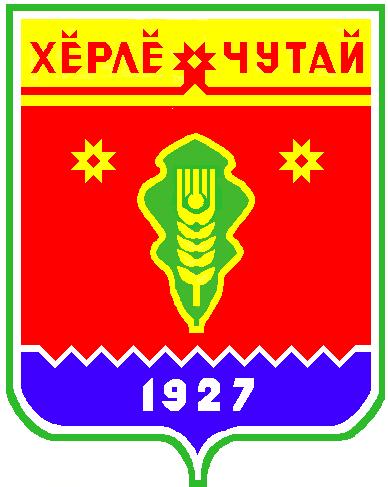 РешениеСобрания депутатов Испуханского сельского поселения  «Об утверждении схемы одномандатных избирательных округов по выборам депутатов Собрания депутатов Испуханского сельского поселения Красночетайского района Чувашской Республики От 12.05..2015 г. №1                                                                                                                      д.Испуханы      В соответствии с статьей 18 Федерального закона «Об основных гарантиях избирательных прав и права на участие в референдуме граждан Российской Федерации», Устава Испуханского сельского поселения Собрание депутатов Испуханского сельского поселения Красночетайского района Чувашской Республики решило:       1. Утвердить схему одномандатных избирательных округов по выборам депутатов Собрания депутатов Испуханского сельского поселения Красночетайского района Чувашской Республики. (Приложение № 1)      2. Опубликовать схему одномандатных избирательных округов по выборам депутатов Собрания депутатов Испуханского сельского поселения  в периодическом печатном  издании «Вестник Испухаского сельского поселения».     3. Направить настоящее решение в Красночетайскую территориальную избирательную комиссию Чувашской Республики.Глава Испуханского сельского поселения                                        Е.Ф.Лаврентьева                                                                                                                Приложение №1                                                                              к решению Собрания депутатов                        Испуханского сельского поселения                                                                                                                 от «12»  мая 2015 года №1СХЕМАодномандатных избирательных округов по выборам депутатов  собрания депутатов Испуханского сельского поселения Красночетайского района Чувашской Республики  13 сентября 2015 годаРешениеСобрания депутатов Испуханского сельского поселения «Об утверждении отчета об исполнении  бюджета и резервного фонда поИспуханскому сельскому поселению за  2014 год»                                                                                                                                                                                                                                                                                              От 12 мая 2015 года                                                                                                                            №2Собрание депутатов Испуханского сельскогопоселения Красночетайского района Чувашской РеспубликиРЕШИЛО:Статья 1. Утвердить отчет об исполнении бюджета Испуханского сельского поселения Красночетайского района за 2014 год по доходам в сумме 4096989,49 рублей, по расходам в сумме 4070118,43 рублей с превышением доходов над расходами (профицит бюджета) в сумме 26871,06 рублейСтатья 2. Утвердить исполнение:по доходам бюджета Испуханского сельского поселения за 2014 год согласно приложению № 1 к настоящему решению;по распределению расходов бюджета Испуханского сельского поселения за 2014 год по разделам и подразделам функциональной классификации расходов бюджетов РФ согласно приложению № 2 к настоящему решению;по распределению расходов бюджета Испуханского сельского поселения за 2014 год по разделам, подразделам, целевым статьям (государственным целевым программам Чувашской Республики) и  группам видов расходов бюджетов РФ согласно приложению № 3 к настоящему решению;по распределению расходов бюджета Испуханского сельского поселения за 2014 год по  ведомственной структуре расходов бюджетов РФ согласно приложению № 4 к настоящему решению;по распределению бюджетных ассигнований бюджета Испуханского сельского поселения за 2014 год по  целевым статьям (государственным программам Чувашской Республики и непрограммным направлениям деятельности), группам видов расходов, разделам, подразделам классификации расходов бюджетов РФ согласно приложению № 5  к настоящему решению;по распределению источников финансирования дефицита бюджета Испуханского сельского поселения по кодам классификации источников финансирования бюджетов согласно приложению 6 к настоящему решению;по распределению источников финансирования дефицита бюджета Испуханского сельского поселения по кодам групп, подгрупп, статей, видов источников финансирования бюджетов классификаций операций сектора государственного управления, относящихся к источникам финансирования дефицитов бюджетов согласно приложению 7 к настоящему решению;Утвердить отчет об исполнении резервного фонда Испуханского сельского поселения за 2014 год согласно приложению 8 к настоящему решениюСтатья 3. Настоящее решение вступает в силу со дня его официального опубликования.Глава Испуханскогосельского поселения                                                                             Е.Ф.ЛаврентьеваОдномандатный избирательный округ № 1д.Испуханы: ул.Мазуркина, ул.Малая, ул.Школьная (кроме домов №№ 28,30,34,34а)(границы округа –территории, входящие в его состав)Количество избирателей – 82Одномандатный избирательный округ № 2д.Испуханы: ул.Школьная( дома №№ 28,30,34,34а), ул.Майорова, (границы округа –территории, входящие в его состав)д.Мочей: ул.Новая( дом № 3)Количество избирателей – 90Одномандатный избирательный округ № 3д.Мочей: ул.Новая ( дома № № 8,10), ул.Шоссейная(границы округа –территории, входящие в его состав)Количество избирателей – 85Одномандатный избирательный округ № 4д.Мочей: ул.Малая, ул.Падинка(границы округа –территории, входящие в его состав)Количество избирателей – 96Одномандатный избирательный округ № 5д.Карк-Сирмы: ул.Лесная, ул.Центральная (дома №№15а-75)(границы округа –территории, входящие в его состав)Количество избирателей – 101Одномандатный избирательный округ № 6д.Жукино, д.Карк-Сирмы: ул.Центральная (дома №№ 3-14)(границы округа –территории, входящие в его состав)Количество избирателей – 96Одномандатный избирательный округ № 7д.Торханы, ул.Молодежная, ул.Центральная (кроме домов №№ 65,66)(границы округа –территории, входящие в его состав)Количество избирателей – 80Одномандатный избирательный округ № 8д.Торханы: ул.Центральная (дома №№ 65,66), ул.Пандиково(границы округа –территории, входящие в его состав)Количество избирателей – 84Одномандатный избирательный округ № 9д.Урумово: ул.Центральная. ул.Шоркасы(границы округа –территории, входящие в его состав)Количество избирателей – 92Одномандатный избирательный округ № 10д.Урумово: ул.Мельничная, д.Кумаркино: ул.Новая (дома №№ 122-162 – четные)(границы округа –территории, входящие в его состав)Количество избирателей – 101Одномандатный избирательный округ № 11д.Кумаркино: ул.Новая ( дома №№ 127-167, 172 – нечетные), ул.Нижняя, ул.Чербай(границы округа –территории, входящие в его состав)Количество избирателей – 96Одномандатный избирательный округ № 12д.Кумаркино: ул.Центральная(границы округа –территории, входящие в его состав)Количество избирателей – 100Приложение № 1Приложение № 1К решению собрания депутатов Испуханского сельского поселения "Об утверждении отчета об исполнении бюджета по Испуханскому сельскому 
поселению  за 2014 годК решению собрания депутатов Испуханского сельского поселения "Об утверждении отчета об исполнении бюджета по Испуханскому сельскому 
поселению  за 2014 годДоходы бюджета Испуханского сельского поселения за 2014 годДоходы бюджета Испуханского сельского поселения за 2014 годДоходы бюджета Испуханского сельского поселения за 2014 годДоходы бюджета Испуханского сельского поселения за 2014 годКоды бюджетной классификации РФНаименование доходовНазначеноИсполненоНалоговые доходы773400795221,23000 101 00000 00 0000 000Налоги на прибыль, доходы,176000178677,90из них:000 101 02010 01 0000 110Налог на доходы физ. лиц  176000178677,90000 103 02000 00 0000 000Акцизы243700247936,58000 105 00000 00 0000 000Налоги на совокупный доход,2850028465,56из них:000 105 03010 01 0000 110Единый сельскохозяйственный налог2850028465,56000 106 00000 00 0000 000Налоги на имущество,289000296530,74из них:000 106 01030 10 0000 110Налог на имущество физ. лиц5200055343,81000 106 06013 10 0000 110Земельный налог237000241186,93000 108 04020 01 0000 110Госпошлина за нотариальные действия1700024380,00000 109 00000 00 0000 110Доходы по отмененным налогам1920019230,45Неналоговые доходы6640088170,26000 111 00000 00 0000 000Доходы от использования имущества, находящегося в государственной и муниципальной собственности3665041104,71из них:000 111 05013 10 0000 120Арендная плата за землю1380014398,21000 111 05025 10 0000 120Арендная плата за земли поселений1700017039,00000 111 05035 10 0000 120Доходы от сдачи в аренду имущества58509667,50000 11705050 10 0000 120Прочие неналоговые доходы950953,00000 113 02999 00 0000 000Прочие доходы от оказания услуг2280040081,05000 114 06013 10 0000 000Доходы от продажи земли60006031,50Итого налоговых и  неналоговых доходов839800883391,49 000 202 01010 10 0000 151Дотация на выравнивание бюджетной обеспеченности14131001413100,00000 202 02999 10 0000 151Прочие субсидии бюджетам поселений446581446581,00000 202 02085 10 0000 151Субсидии бюджетам поселений на осуществление мероприятий по обеспечению жильем граждан Российской Федерации, проживающих в сельской местности890090890090,00000 202 03015 10 0000 151Субвенции бюджетам на осуществление первичного воинского учета6378663786,00000 202 03024 10 0000 151Субвенции бюджетам  поселений на выполнение передаваемых полномочий 4141,00000 202 04999 10 0000 151Прочие межбюджетные трансферты, передаваемые бюджетам поселений400000400000,00Безвозмездные поступления32135983213598,00Всего:4 053 3984096989,49Приложение №  2К решению собрания депутатов Испуханского сельского поселения "Об утверждении отчета об исполнении бюджета по Испуханскому сельскому 
поселению  за 2014 годК решению собрания депутатов Испуханского сельского поселения "Об утверждении отчета об исполнении бюджета по Испуханскому сельскому 
поселению  за 2014 годРаспределение расходов бюджета  Испуханского сельского поселения на 2014 год по разделам и подразделам функциональной классификации  расходов бюджетов РФРаспределение расходов бюджета  Испуханского сельского поселения на 2014 год по разделам и подразделам функциональной классификации  расходов бюджетов РФРаспределение расходов бюджета  Испуханского сельского поселения на 2014 год по разделам и подразделам функциональной классификации  расходов бюджетов РФРаспределение расходов бюджета  Испуханского сельского поселения на 2014 год по разделам и подразделам функциональной классификации  расходов бюджетов РФРаспределение расходов бюджета  Испуханского сельского поселения на 2014 год по разделам и подразделам функциональной классификации  расходов бюджетов РФ(рублей)Наименование расходов РазделПодразделНазначеноИсполненоОбщегосударственные вопросы 01947 113,04911 769,97Функционирование местных администраций 0104947 113,04911 769,97Обеспечение проведения выборов и референдумов0107Резервные фонды 0111Другие общегосударственные вопросы0113Национальная оборона 0263 786,0063 786,00Моби лизационная и вневойсковая подготовка 020363 786,0063 786,00Национальная безопасность и правоохранительная деятельность 03Защита населения и территории от последствий чрезвычайных ситуаций природного и техногенного характера, гражданская оборона0309Обеспечение пожарной безопасности0310Национальная экономика 04683 781,00683 781,00Дорожное хозяйство0409683 781,00683 781,00Другие вопросы в области национальной экономики0412Жилищно-коммунальное хозяйство05312 500,00312 500,00Жилищное хозяйство0501Коммунальное хозяйство0502Благоустройство0503312 500,00312 500,00Другие вопросы в области жилищно-коммунального хозяйства0504Охрана окружающей среды 06Охрана объектов растительного и животного мира и среды их обитания0603Культура и кинематография 081 208 191,461 208 191,46Культура 08011 208 191,461 208 191,46Здравоохранение09Амбулаторная помощь0902Физкультура и спорт0908Социальная политика 10890 090,00890 090,00Социальное обслуживание населения 1002Социальное обеспечение населения 1003890 090,00890 090,00Охрана семьи и детства1004Физическая культура и спорт11Физическая культура1101Массовый спорт11024 105 461,504 070 118,43Приложение №  3Приложение №  3Приложение №  3Приложение №  3К решению собрания депутатов Испуханского сельского поселения "Об утверждении отчета об исполнении бюджета по Испуханскому сельскому 
поселению  за 2014 годК решению собрания депутатов Испуханского сельского поселения "Об утверждении отчета об исполнении бюджета по Испуханскому сельскому 
поселению  за 2014 годРаспределение бюджетных ассигнований по разделам и подразделам, целевым статьям (государственным целевым программам Чувшской Республики) и группам видов расходов  классификации  расходов бюджета  Испуханского сельского поселения на 2014 годРаспределение бюджетных ассигнований по разделам и подразделам, целевым статьям (государственным целевым программам Чувшской Республики) и группам видов расходов  классификации  расходов бюджета  Испуханского сельского поселения на 2014 годРаспределение бюджетных ассигнований по разделам и подразделам, целевым статьям (государственным целевым программам Чувшской Республики) и группам видов расходов  классификации  расходов бюджета  Испуханского сельского поселения на 2014 годРаспределение бюджетных ассигнований по разделам и подразделам, целевым статьям (государственным целевым программам Чувшской Республики) и группам видов расходов  классификации  расходов бюджета  Испуханского сельского поселения на 2014 годРаспределение бюджетных ассигнований по разделам и подразделам, целевым статьям (государственным целевым программам Чувшской Республики) и группам видов расходов  классификации  расходов бюджета  Испуханского сельского поселения на 2014 годРаспределение бюджетных ассигнований по разделам и подразделам, целевым статьям (государственным целевым программам Чувшской Республики) и группам видов расходов  классификации  расходов бюджета  Испуханского сельского поселения на 2014 годРаспределение бюджетных ассигнований по разделам и подразделам, целевым статьям (государственным целевым программам Чувшской Республики) и группам видов расходов  классификации  расходов бюджета  Испуханского сельского поселения на 2014 год(рублей)Наименование расходов РазделПодразделЦелевая статья (государственные программы и непрограммные направления деятельностиГруппа вида расходаНазначеноИсполненоОБЩЕГОСУДАРСТВЕННЫЕ  ВОПРОСЫ01947 113,04911 769,97Функционирование Правительства Российской Федерации, высших исполнительных органов государственной власти субъектов Российской Федерации, местных администраций0104947 113,04911 769,97Непрограммные направления деятельности органов местного самоуправления Чувашской Республики01047500000947 072,04911 728,97Обеспечение функций муниципальных органов010475Э0020947 072,04911 728,97Расходы на выплату персоналу в целях обеспечения выполнения функций государственнами (муниципальными) органами, казенными учреждениями, органами управления государственными внебюджетными фондами010475Э0020100885 050,00854 695,70Закупка товаров, работ и услуг для государственных (муниципальных) нужд010475Э002020038 850,0038 250,00Иные бюджетные ассигнования010475Э002080023 172,0418 783,27Муниципальная программа "Развитие жилищного строительства и сферы жилищно-коммунального хозяйства" на 2014-2020 годы0104Ц10000041,0041,00Подпрограмма Государственная поддержка строительства жилья"0104Ц14000041,0041,00Субвенции на осуществление государственных полномочий Чувашской Республики по ведению учета граждан, нуждающихся в жилых помещениях и имеющих право на государственную поддержку за счет средств республиканского бюджета Чувашской Республики на строительство (приобретение) жилых помещений, регистрации и учету граждан, имеющих право на получение социальных выплат для приобретения жилья  в связи с переселением из районов Крайнего Севера и приравненных к ним местностей, по расчету и предоставлению муниципальными районами субвенций бюджетам поселений для осуществления указанных государственных полномочий и полномочий по ведению учета граждан, проживающих в сельской местности, нуждающихся в жилых помещениях и имеющих право на государственную поддержку на строительство (приобретение) жилых помещений в сельской местности в рамках устойчивого развития сельских территорий0104Ц14Б00541,0041,00Закупка товаров, работ и услуг для государственных (муниципальных) нужд0104Ц14Б00520041,0041,00Закупка товаров, работ и услуг для государственных (муниципальных) нужд0104Ц14Б005200Осуществление государственных полномочий Чувашской Республики по организации и осуществлению деятельности по опеке и попечительству за счет субвенции, предоставляемой из республиканского бюджета Чувашской Республики0104Ц71Б009Расходы на выплату персоналу в целях обеспечения выполнения функций государственнами (муниципальными) органами, казенными учреждениями, органами управления государственными внебюджетными фондами0104Ц71Б009100Закупка товаров, работ и услуг для государственных (муниципальных) нужд0104Ц71Б009200Муниципальная программа "Развитие потенциала муниципального управления" на 2014-2020 годы0104Ч500000Обеспечение реализации муниципальной программы Красночетайкого района Чувашской Республики "Развитие потенциала муниципального управления" на 2014-2020 годы0104Ч5Э0000Субвенции на обеспечение деятельности административных комиссий для рассмотрения дел об административных правонарушениях0104Ч5ЭБ002Межбюджетные трансферты0104Ч5ЭБ002500Обеспечение деятельности финансовых, налоговых и таможенных органов и органов финансового (финансово-бюджетного) надзора0106Обеспечение функций муниципальных органов010683Э0020Расходы на выплату персоналу в целях обеспечения выполнения функций государственнами (муниципальными) органами, казенными учреждениями, органами управления государственными внебюджетными фондами010683Э0020100Закупка товаров, работ и услуг для государственных (муниципальных) нужд010683Э0020200Муниципальная программа "Управление общественными финансами и муниципальным долгом Красночетайкого района Чувашской Республики" на 2014-2020 годы"0106Ч400000Подпрограмма "Совершенствование бюджетной политики и эффективное использование бюджетного потенциала Красночетайкого района Чувашской Республики" муниципальной программы  "Управление общественными финансами и муниципальным долгом Красночетайкого района Чувашской Республики" на 2014-2020 годы"0106Ч410000Осуществление государственных полномочий Чувашской Республики по расчету дотаций на выравнивание бюджетной обеспеченности поселений0106Ч41Б007Расходы на выплату персоналу в целях обеспечения выполнения функций государственнами (муниципальными) органами, казенными учреждениями, органами управления государственными внебюджетными фондами0106Ч41Б007100Обеспечение реализации муниципальной программы "Управление общественными финансами у муниципальным долгом"0106Ч4Э0000Обеспечение функций муниципальных органов0106Ч4Э0020Расходы на выплату персоналу в целях обеспечения выполнения функций государственнами (муниципальными) органами, казенными учреждениями, органами управления государственными внебюджетными фондами0106Ч4Э0020100Закупка товаров, работ и услуг для государственных (муниципальных) нужд0106Ч4Э0020200Резервные фонды0111Муниципальная программа "Управление общественными финансами и муниципальным долгом Красночетайкого района Чувашской Республики" на 2014-2020 годы"0111Ч400000Подпрограмма "Совершенствование бюджетной политики и эффективное использование бюджетного потенциала Красночетайкого района Чувашской Республики" муниципальной программы  "Управление общественными финансами и муниципальным долгом Красночетайкого района Чувашской Республики" на 2014-2020 годы"0111Ч410000Резервный фонд администрации муниципального образования Чувашской Республики0111Ч417006Иные бюджетные ассигнования0111Ч417006800Другие общегосударственные вопросы0113Непрограммные направления деятельности органов местного самоуправления Чувашской Республики01137500000Обеспечение функций муниципальных органов011375Э0060Расходы на выплату персоналу в целях обеспечения выполнения функций государственнами (муниципальными) органами, казенными учреждениями, органами управления государственными внебюджетными фондами011375Э0060100Закупка товаров, работ и услуг для государственных (муниципальных) нужд011375Э0060200Муниципальная программа "Экономическое развитие и инновационная экономика"0113Ч100000Подпрограмма "Снижение административных барьеров, оптимизация и повышение качества предоставления муниципальных услуг" муниципальной программы "Экономическое развитие и инновационная экономика"0113Ч180000Обеспечение деятельности (оказание услуг) муниципальных учреждений0113Ч180060Предоставление субсидий бюджетным, автономным учреждениям и иным некоммерческим организациям0113Ч180060600Муниципальная программа "Управление общественными финансами и муниципальным долгом Красночетайкого района Чувашской Республики" на 2014-2020 годы"0113Ч400000Подпрограмма "Управление муниципальным имуществом"0113Ч430000Создание единой системы учета госудаственного имущества Чувашской Республики и муниципального имущества0113Ч431001Закупка товаров, работ и услуг для государственных (муниципальных) нужд0113Ч431001200Муниципальная программа "Развитие потенциала муниципального управления"0113Ч500000Подпрограмма "Развитие муниципальной службы" муниципальной программы "Развитие потенциала муниципального управления"0113Ч540000Подготовка и повышение квалификации кадров для муниципальной службы0113Ч547010Закупка товаров, работ и услуг для государственных (муниципальных) нужд0113Ч547010200НАЦИОНАЛЬНАЯ ОБОРОНА0263 786,0063 786,00Мобилизационная и вневойсковая подготовка020363 786,0063 786,00Муниципальная программа "Управление общественными финансами и муниципальным долгом Красночетайкого района Чувашской Республики" на 2014-2020 годы"0203Ч40000063 786,0063 786,00Подпрограмма "Совершенствование бюджетной политики и эффективное использование бюджетного потенциала Красночетайкого района Чувашской Республики" муниципальной программы   "Управление общественными финансами и муниципальным долгом Красночетайкого района Чувашской Республики" на 2014-2020 годы"0203Ч41000063 786,0063 786,00Осуществление первичного воинского учета, на территориях,  где отсутствуют военные комиссариаты за счет субвенции, предоставляемой из федерального бюджета0203Ч41511863 786,0063 786,00Расходы на выплату персоналу в целях обеспечения выполнения функций государственнами (муниципальными) органами, казенными учреждениями, органами управления государственными внебюджетными фондами0203Ч41511810058 132,0058 132,00Расходы на выплату персоналу в целях обеспечения выполнения функций государственнами (муниципальными) органами, казенными учреждениями, органами управления государственными внебюджетными фондами0203Ч4151182005 654,005 654,00НАЦИОНАЛЬНАЯ БЕЗОПАСНОСТЬ И ПРАВООХРАНИТЕЛЬНАЯ ДЕЯТЕЛЬНОСТЬ03Органы юстиции0304Муниципальная программа "Развитие потенциала государственного управления" на 2014-2020 годы0304Ч500000Подпрограмма "Совершенствование государственного управления в сфере юстиции" муниципальной программы "Развитие потенциала государственного управления" на 2014-2020 годы0304Ч510000Осуществление полномочий Российской Федерации по государственной регистрации актов гражданского состояния за счет субвенции, предоставляемой из федерального бюджета0304Ч515932Расходы на выплаты персоналу в целях обеспечения выполнения функций государственными (муниципальными) органами, казенными учреждениями, органами управления государственными внебюджетными фондами0304Ч515932100Закупка товаров, работ и услуг для государственных (муниципальных) нужд0304Ч515932200Защита населения и территории от чрезвычайных ситуаций природного и техногенного характера, гражданская оборона0309Муниципальная программа "Повышение безопасности жизнедеятельности населения и территорий"0309Ц800000Подпрограмма "Защта населения и территорий от чрезвычайных ситуаций природного и техногенного характера, обеспечение пожарной безопасности  и безопасности населения на водных объектах" муниципальной программы "Повышение безопасности жизнедеятельности населения и территорий" на 2014-2020 годы0309Ц810000Развитие гражданской обороны, снижение рисков и смягчение последствий чрезвычайных ситуаций природного и техногенного характера0309Ц811003Закупка товаров, работ и услуг для государственных (муниципальных) нужд0309Ц811003200Обеспечение реализации муниципальной программы "Повышение безопасности жизнедеятельности населения и территорий"0309Ц8Э0000Обеспечение деятельности (оказание услуг) муниципальных учреждений0309Ц8Э0060Расходы на выплату персоналу в целях обеспечения выполнения функций государственнами (муниципальными) органами, казенными учреждениями, органами управления государственными внебюджетными фондами0309Ц8Э0060100Закупка товаров, работ и услуг для государственных (муниципальных) нужд0309Ц8Э0060200Обеспечение пожарной безовпасности0310Муниципальная программа "Повышение безопасности жизнедеятельности населения и территорий"0310Ц800000Подпрограмма "Защта начеления и территорий от чрезвычайных ситуаций природного и техногенного характера, обеспечение пожарной безопасности  и безопасности населения на водных объектах"0310Ц810000Развитие гражданской обороны, снижение рисков и смягчение последствий чрезвычайных ситуаций природного и техногенного характера0310Ц811003Расходы на выплаты персоналу в целях обеспечения выполнения функций государственными (муниципальными) органами, казенными учреждениями, органами управления государственными внебюджетными фондами0310Ц811003100Национальная экономика04683 781,00683 781,00Сельское хозяйство и рыболовство0405Муниципальная программа "Развитие сельского хозяйства и регулирование рынка сельскохозяйственной продукции, сырья и продовольствия Красночетайкого района Чувашской Республики" на 2014-2020 годы0405Ц900000Подпрограмма "Организация научного и информационного обслуживания агропромышленного комплекса" муниципальной программы "Развитие сельского хозяйства и регулирование рынка сельскохозяйственной продукции, сырья и продовольствия Красночетайкого районаЧувашской Республики" на 2014-2020 годы0405Ц960000Оказание методической, информационной и консультационной поддержки сельскохозяйственным товаропроизводителям0405Ц966021Закупка товаров, работ и услуг для государственных (муниципальных) нужд0405Ц966021200Дорожное хозяйство (дорожные фонды)0409683 781,00683 781,00Муниципальная программа "Развитие транспортной системы Красночетайкого района Чувашской Республики" на 2014-2020 годы 0409Ч200000683 781,00683 781,00Подпрограмма "Автомобильные дороги" муниципальной программы "Развитие транспортной системы Красночетайкого района Чувашской Республики" на 2014-2020 годы 0409Ч210000683 781,00683 781,00Осуществление дорожной деятельности, кроме деятельности по строительству, в отношении автомобильных дорог местного значения вне границ населенных пунктов в границах муниципального района за счет субсидии, предоставляемой из республиканского бюджета Чувашской Республики0409Ч21Д014Закупка товаров, работ и услуг для государственных (муниципальных) нужд0409Ч21Д014200Осуществление дорожной деятельности, кроме деятельности по строительству, в отношении автомобильных дорог местного значения вне границ населенных пунктов в границах муниципального района0409Ч21Ю014Закупка товаров, работ и услуг для государственных (муниципальных) нужд0409Ч21Ю014200Содержание автомобильных дорог общего пользования местного значения в границах населенных пунктов поселений за счет субсидии, предоставляемой из республиканского бюджета Чувашской Республики0409Ч21ДО15181 495,00181 495,00Закупка товаров, работ и услуг для государственных (муниципальных) нужд0409Ч21ДО15200181 495,00181 495,00Содержание автомобильных дорог общего пользования местного значения в границах населенных пунктов поселений0409Ч21ЮО1563 524,0063 524,00Закупка товаров, работ и услуг для государственных (муниципальных) нужд0409Ч21ЮО1520063 524,0063 524,00Капитальный ремонт и ремонт автомобильных дорог общего пользования местного значения в границах населенных пунктов поселений за счет субсидии, предоставляемой из республиканского бюджета Чувашской Республики0409Ч21ДО16205 086,00205 086,00Закупка товаров, работ и услуг для государственных (муниципальных) нужд0409Ч21ДО16200205 086,00205 086,00Капитальный ремонт  и ремонт автомобильных дорог общего пользования местного значения в границах  населенных пунктов поселений0409Ч21ЮО16233 676,00233 676,00Закупка товаров, работ и услуг для государственных (муниципальных) нужд0409Ч21ЮО16200233 676,00233 676,00Другие вопросы в области национальной экономики0412Подпрограмма "Использование минерально-сырьевых ресурсов и оценка их состояния" муниципальной программы "Развитие потенциала природно-сырьевых ресурсови повышение экологической безопасночти на 2014-2020 годы"0412Ч300000Создание условий для максимального вовлечения в хозяйственный оборот государственного имущества Чувашской Республики, в том числе земельных участков0412Ч310003Закупка товаров, работ и услуг для государственных (муниципальных) нужд0412Ч310003200Эффективное упралвение государственным (муниципальным) имуществом Чувашской Республики0412Ч431004Эффективное упралвение государственным (муниципальным) имуществом Чувашской Республики0412Ч431004Закупка товаров, работ и услуг для государственных (муниципальных) нужд0412Ч431004200ЖИЛИЩНО-КОММУНАЛЬНОЕ ХОЗЯЙСТВО05312 500,00312 500,00Жилищное хозяйство0501Муниципальная программа "Развитие жилищного строительства и сферы жилищно-коммунального хозяйства" на 2014-2020 годы0501Ц100000Подпрограмма "Обеспечение комфортных условий проживания граждан" муниципальной программы "Развитие жилищного строительства и сферы жилищно-коммунального хозяйства"  на 2014-2020 годы0501Ц110000Обеспечение мероприятий по капитальному ремонту многоквартирных домов (софинансирование средствам фонда)0501Ц119701Закупка товаров, работ и услуг для государственных (муниципальных) нужд0501Ц119701200Республиканская адресная программа "Переселение граждан из аварийного жилищного фонда, расположенного на территории муниципального образования"0501Ц1Б0000Обеспечение мероприятий по переселению граждан из аварийного жилищного фонда ( врамках софинансирования)0501Ц1Б9702Капитальные вложения в объекты недвижимого имущества государственной (муниципальной) собственности 0501Ц1Б9702400Подпрограмма "Обеспечение жилыми помещениями детей-сирот и детей, оставшихся без попечения родителей, лиц из числа детей-сирот и детей, оставшихся без попечения родителей" муниципальной программы "Развитие жилищного строительства и сферы жилищно-коммунального хозяйства " 0501Ц170000Субвенции на обеспечение предоставления жилых помещений детям-сиротам и детям, оставшимся без попечения родителей, лицам из их числа по договорам найма специализированных жилых помещений, за счет субсидии, предоставляемой из республиканского бюджета Чувашской Республики0501Ц17Б006Межбюджетные трансферты0501Ц17Б006500Коммунальное хозяйство0502Муниципальная программа "Развитие жилищного строительства и сферы жилищно-коммунального хозяйства" на 2014-2020 годы0502Ц100000Подпрограмма "Обеспечение населения Чувашской Республики качественной питьевой водой" государственной программы Чувашской Республики "Развитие жилищного строительства и сферы жилищно-коммунального хозяйства" на 2012-2020 годы0502Ц180000Предоставление субсидий бюджетным, автономным учреждениям и иным некоммерческим организациям0502Ц180000600Благоустройство0503312 500,00312 500,00Подпрограмма "Благоустройство" муниципальной программы "Развитие жилищного строительства и сферы жилищно-коммунального хозяйства"  на 2014-2020 годы0503Ц1Л0000312 500,00312 500,00Уличное освещение0503Ц1Л7011312 500,00312 500,00Закупка товаров, работ и услуг для государственных (муниципальных) нужд0503Ц1Л7011200312 500,00312 500,00Мероприятия по благоустройству, уборке территорий0503Ц1Л7013Закупка товаров, работ и услуг для государственных (муниципальных) нужд0503Ц1Л7013200КУЛЬТУРА И КИНЕМАТОГРАФИЯ081 208 191,461 208 191,46Культура08011 208 191,461 208 191,46Муниципальная программа "Развитие культуры и туризма на 2014-2020 годы"0801Ц4000001 148 191,461 148 191,46Подпрограмма "Развитие культуры" муниципальной программы "Развитие культуры и туризма на 2014-2020 годы"0801Ц4100001 148 191,461 148 191,46Сохранение и развитие народного творчества0801Ц4110007400 000,00400 000,00Предоставление субсидий бюджетным, автономным учреждениям и иным некоммерческим организациям0801Ц411007600400 000,00400 000,00Обеспечение деятельности  учреждений в сфере культурно-досугового обслуживания населения0801Ц414039663 325,05663 325,05Закупка товаров, работ и услуг для государственных (муниципальных) нужд0801Ц41403920090 000,0090 000,00Предоставление субсидий бюджетным, автономным учреждениям и иным некоммерческим организациям0801Ц414039600573 325,05573 325,05Обеспечение деятельности музеев и постоянных выставок0801Ц414040Предоставление субсидий бюджетным, автономным учреждениям и иным некоммерческим организациям0801Ц414040600Обеспечение деятельности библиотек0801Ц41404184 866,4184 866,41Предоставление субсидий  бюджетным, автономным учреждениям и иным некоммерческим организациям0801Ц41404160084 866,4184 866,41Обеспечение деятельности театров, концертных и других организаций исполнительских искусств0801Ц414042Предоставление субсидий бюджетным, автономным учреждениям и иным некоммерческим организациям0801Ц414042600Муниципальная программа "Управление общественными финансами и муниципальным долгом"0801Ч40000060 000,0060 000,00Подпрограмма "Совершенствование бюджетной политики и эффективное использование бюджетного потенциала"0801Ч41000060 000,0060 000,00Возмещение части расходов местных бюджетов на повышение заработной платы отдельных категорий работников учреждений культуры и дополнительного образования детей за счет субсидии, предоставляемой из республиканского бюджета Чувашской Республики0801Ч41Д03360 000,0060 000,00Предоставление субсидий бюджетным, автономным учреждениям и иным некоммерческим организациям0801Ч41Д03360060 000,0060 000,00СОЦИАЛЬНАЯ ПОЛИТИКА10890 090,00890 090,00Пенсионное обеспечение1001Муниципальная программа "Социальная поддержка граждан" на 2014-2020 годы1001Ц300000Подпрограмма "Социальная защита населения Красночетайкого района Чувашской Республики" муниципальной программы "Социальная поддержка граждан" на 2014-2020 годы1001Ц310000Выплаты пенсии за выслугу лет муниципальным гражданским служащим1001Ц31П001Социальное обеспечение и иные выплаты населению1001Ц31П001300Реализация государственных функций в области социальной политики1003890 090,00890 090,00Муниципальная программа "Развитие жилищного строительства и сферы жилищно-коммунального хозяйства на 2014-2020 годы"1003Ц100000Подпрограмма "Госдурственная поддержка молодых семей в решении жилищной проблемы" муниципальной программы "Развитие жилищного строительства и сферы жилищно-коммунального хозяйства  на 2014-2020 годы"1003Ц120000Обеспечение жильем молодых семей в рамах федеральной целевой программы "Жилище" на 2011-2015 годы (в рамках софинансирования)1003Ц12Ю011Социальное обеспечение и иные выплаты населению1003Ц12Ю011300Муниципальная программа "Социальная поддержка граждан" на 2014-2020 годы1003Ц300000Подпрограмма "Социальная защита населения Красночетайкого района Чувашской Республики" муниципальной программы "Социальная поддержка граждан" на 2014-2020 годы1003Ц310000Оказание материальной помощи гражданам, находящимся в трудной жизненной ситуации1003Ц31Ф010Социальное обеспечение и иные выплаты населению1003Ц31Ф010300Муниципальная программа "Развитие сельского хозяйства и регулирование рынка сельскохозяйственной продукции, сырья и продовольствия Красночетайкого района Чувашской Республики" на 2014-2020 годы1003Ц900000890 090,00890 090,00Подпрограмма "Устойчивое развитие сельских территорий Красночетайкого района Чувашской Республики" муниципальной программы"Развитие сельского хозяйства и регулирование рынка сельскохозяйственной продукции, сырья и продовольствия Красночетайкого района Чувашской Республики" на 2014-2020 годы1003Ц990000890 090,00890 090,00Реализация мероприятий федеральной целевой программы "Устойчивое развитие сельских территорий на 2014 - 2017 годы и на период до 2020 года" за счет субсидии, предоставляемой из федерального бюджета1003Ц995018453 950,00453 950,00Социальное обеспечение и иные выплаты населению1003Ц995018300453 950,00453 950,00Улучшение жилищных условий молодых семей и молодых специалистов, проживающих и работающих в сельской местности, за счет субсидии, предоставляемой из республиканского бюджета Чувашской Республики1003Ц99Д002343 000,00343 000,00Социальное обеспечение и иные выплаты населению1003Ц99Д002300343 000,00343 000,00Улучшение жилищных условий граждан, проживающих и работающих в сельской местности, за счет субсидии, предоставляемой из республиканского бюджета Чувашской Республики1003Ц99Д00393 140,0093 140,00Социальное обеспечение и иные выплаты населению1003Ц99Д00330093 140,0093 140,00Охрана семьи и детства1004Муниципальная программа "Развитие образования" на 2014-2020 годы1004Ц700000Подпрограмма "Поддержка развития образования" муниципальной программы "Развитие образования" на 2014-2020 годы1004Ц710000Субвенции на выплату единовременного пособия при всех формах устройства детей, лишенных родительского попечения, в семью за счет субвенции, предоставляемой из федерального бюджета1004Ц715260Социальное обеспечение и иные выплаты населению1004Ц715260300Субвенции на осуществление государственных полномочий Чувашской Республики по выплате компенсации платы, взимаемой с родителей (законных представителей) за присмотр и уход за детьми, осваивающими образовательные программы дошкольного образования в организациях, осуществляющих образовательную деятельность на территории Чувашской Республики1004Ц71Б013Социальное обеспечение и иные выплаты населению1004Ц71Б013300Другие вопросы в области социальной политики1006Муниципальная программа "Содействие занятости населения"1006Ц600000Подпрограмма "Улучшение условий труда, охраны труда и здоровья работающих" муниципальной программы "Содействие занятости населения"1006Ц630000Осуществление государственных полномочий Чувашской Республики в сфере трудовых отношений за счет субвенции, предоставляемой из республиканского бюджета Чувашской Республики1006Ц63Б001Расходы на выплату персоналу в целях обеспечения выполнения функций государственнами (муниципальными) органами, казенными учреждениями, органами управления государственными внебюджетными фондами1006Ц63Б001100ФИЗИЧЕСКАЯ КУЛЬТУРА И СПОРТ11Физическая культура1101Муниципальная программа "Развитие физической культуры и спорта  на 2014-2020 годы"1101Ц500000Подпрограмма "Развитие физической культуры и массового спорта" муниципальной программы "Развитие физической культуры и спорта"  на 2014-2020 годы1101Ц510000Пропаганда физической культуры и спорта1101Ц511004Закупка товаров, работ и услуг для государственных (муниципальных) нужд1101Ц511004200ОБСЛУЖИВАНИЕ ГОСУДАРСТВЕННОГО И МУНИЦИПАЛЬНОГО ДОЛГА13Обслуживание внутреннего государственного и муниципального долга1301Муниципальная программа "Управление общественными финансами и государственным долгом Красночетайкого Чувашской Республики" на 2014-2020 годы1301Ч400000Подпрограмма "Совершенствование бюджетной политики и эффективное использование бюджетного потенциала Красночетайкого района Чувашской Республики" муниципальной программы Красночетайкого района Чувашской Республики "Управление общественными финансами и государственным долгом Чувашской Республики" на 2014-2020 годы1301Ч410000Процентные платежи по муниципальному долгу1301Ч411010Обслуживание муниципального долга1301Ч411010700МЕЖБЮДЖЕТНЫЕ ТРАНСФЕРТЫ ОБЩЕГО ХАРАКТЕРА БЮДЖЕТАМ СУБЪЕКТОВ РОССИЙСКОЙ ФЕДЕРАЦИИ И МУНИЦИПАЛЬНЫХ ОБРАЗОВАНИЙ14Дотации на выравнивание бюджетной обеспеченности субъектов Российской Федерации и муниципальных  образований1401Муниципальная программа "Управление общественными финансами и муниципальным долгом"1401Ч400000Подпрограмма "Совершенствование бюджетной политики и эффективное использование бюджетного потенциала" муниципальной программы "Управление общественными финансами и муниципальным долгом"1401Ч410000Дотации на выравнивание бюджетной обеспеченности городских и сельских поселений Чувашской Республики1401Ч41Ц009Межбюджетные трансферты 1401Ч41Ц009500Иные дотации1402Муниципальная программа "Управление общественными финансами и муниципальным долгом"1402Ч400000Подпрограмма "Совершенствование бюджетной политики и эффективное использование бюджетного потенциала" муниципальной программы "Управление общественными финансами и муниципальным долгом"1402Ч410000Дотации поддержку мер по обеспечению сбалансированности бюджетов1402Ч41Ц004Межбюджетные трансферты 1402Ч41Ц004500Всего4 105 461,504 070 118,43Приложение №  4Приложение №  4Приложение №  4Приложение №  4К решению собрания депутатов Испуханского сельского поселения "Об утверждении отчета об исполнении бюджета по Испуханскому сельскому 
поселению  за 2014 годК решению собрания депутатов Испуханского сельского поселения "Об утверждении отчета об исполнении бюджета по Испуханскому сельскому 
поселению  за 2014 годВедомственная структура расходов бюджета  Испуханского сельского поселения на 2014 год Ведомственная структура расходов бюджета  Испуханского сельского поселения на 2014 год Ведомственная структура расходов бюджета  Испуханского сельского поселения на 2014 год Ведомственная структура расходов бюджета  Испуханского сельского поселения на 2014 год Ведомственная структура расходов бюджета  Испуханского сельского поселения на 2014 год Ведомственная структура расходов бюджета  Испуханского сельского поселения на 2014 год Ведомственная структура расходов бюджета  Испуханского сельского поселения на 2014 год Ведомственная структура расходов бюджета  Испуханского сельского поселения на 2014 год (рублей)Наименование расходов Главный распорядительРазделПодразделЦелевая статья (государственные программы и непрограммные направления деятельностиГруппа вида расходаНазначеноИсполненоАдминистрация  Испуханского сельского поселения9934 105 461,504 070 118,43ОБЩЕГОСУДАРСТВЕННЫЕ  ВОПРОСЫ99301947 113,04911 769,97Функционирование Правительства Российской Федерации, высших исполнительных органов государственной власти субъектов Российской Федерации, местных администраций9930104947 113,04911 769,97Непрограммные направления деятельности органов местного самоуправления Чувашской Республики99301047500000947 072,04911 728,97Обеспечение функций муниципальных органов993010475Э0020947 072,04911 728,97Расходы на выплату персоналу в целях обеспечения выполнения функций государственнами (муниципальными) органами, казенными учреждениями, органами управления государственными внебюджетными фондами993010475Э0020100885 050,00854 695,70Закупка товаров, работ и услуг для государственных (муниципальных) нужд993010475Э002020038 850,0038 250,00Иные бюджетные ассигнования993010475Э002080023 172,0418 783,27Муниципальная программа "Развитие жилищного строительства и сферы жилищно-коммунального хозяйства" на 2014-2020 годы9930104Ц10000041,0041,00Подпрограмма Государственная поддержка строительства жилья"9930104Ц14000041,0041,00Субвенции на осуществление государственных полномочий Чувашской Республики по ведению учета граждан, нуждающихся в жилых помещениях и имеющих право на государственную поддержку за счет средств республиканского бюджета Чувашской Республики на строительство (приобретение) жилых помещений, регистрации и учету граждан, имеющих право на получение социальных выплат для приобретения жилья  в связи с переселением из районов Крайнего Севера и приравненных к ним местностей, по расчету и предоставлению муниципальными районами субвенций бюджетам поселений для осуществления указанных государственных полномочий и полномочий по ведению учета граждан, проживающих в сельской местности, нуждающихся в жилых помещениях и имеющих право на государственную поддержку на строительство (приобретение) жилых помещений в сельской местности в рамках устойчивого развития сельских территорий9930104Ц14Б00541,0041,00Закупка товаров, работ и услуг для государственных (муниципальных) нужд9930104Ц14Б00520041,0041,00Закупка товаров, работ и услуг для государственных (муниципальных) нужд9930104Ц14Б005200Осуществление государственных полномочий Чувашской Республики по организации и осуществлению деятельности по опеке и попечительству за счет субвенции, предоставляемой из республиканского бюджета Чувашской Республики9930104Ц71Б009Расходы на выплату персоналу в целях обеспечения выполнения функций государственнами (муниципальными) органами, казенными учреждениями, органами управления государственными внебюджетными фондами9930104Ц71Б009100Закупка товаров, работ и услуг для государственных (муниципальных) нужд9930104Ц71Б009200Муниципальная программа "Развитие потенциала муниципального управления" на 2014-2020 годы9930104Ч500000Обеспечение реализации муниципальной программы Красночетайкого района Чувашской Республики "Развитие потенциала муниципального управления" на 2014-2020 годы9930104Ч5Э0000Субвенции на обеспечение деятельности административных комиссий для рассмотрения дел об административных правонарушениях9930104Ч5ЭБ002Межбюджетные трансферты9930104Ч5ЭБ002500Обеспечение деятельности финансовых, налоговых и таможенных органов и органов финансового (финансово-бюджетного) надзора9930106Обеспечение функций муниципальных органов993010683Э0020Расходы на выплату персоналу в целях обеспечения выполнения функций государственнами (муниципальными) органами, казенными учреждениями, органами управления государственными внебюджетными фондами993010683Э0020100Закупка товаров, работ и услуг для государственных (муниципальных) нужд993010683Э0020200Муниципальная программа "Управление общественными финансами и муниципальным долгом Красночетайкого района Чувашской Республики" на 2014-2020 годы"9930106Ч400000Подпрограмма "Совершенствование бюджетной политики и эффективное использование бюджетного потенциала Красночетайкого района Чувашской Республики" муниципальной программы  "Управление общественными финансами и муниципальным долгом Красночетайкого района Чувашской Республики" на 2014-2020 годы"9930106Ч410000Осуществление государственных полномочий Чувашской Республики по расчету дотаций на выравнивание бюджетной обеспеченности поселений9930106Ч41Б007Расходы на выплату персоналу в целях обеспечения выполнения функций государственнами (муниципальными) органами, казенными учреждениями, органами управления государственными внебюджетными фондами9930106Ч41Б007100Обеспечение реализации муниципальной программы "Управление общественными финансами у муниципальным долгом"9930106Ч4Э0000Обеспечение функций муниципальных органов9930106Ч4Э0020Расходы на выплату персоналу в целях обеспечения выполнения функций государственнами (муниципальными) органами, казенными учреждениями, органами управления государственными внебюджетными фондами9930106Ч4Э0020100Закупка товаров, работ и услуг для государственных (муниципальных) нужд9930106Ч4Э0020200Резервные фонды9930111Муниципальная программа "Управление общественными финансами и муниципальным долгом Красночетайкого района Чувашской Республики" на 2014-2020 годы"9930111Ч400000Подпрограмма "Совершенствование бюджетной политики и эффективное использование бюджетного потенциала Красночетайкого района Чувашской Республики" муниципальной программы  "Управление общественными финансами и муниципальным долгом Красночетайкого района Чувашской Республики" на 2014-2020 годы"9930111Ч410000Резервный фонд администрации муниципального образования Чувашской Республики9930111Ч417006Иные бюджетные ассигнования9930111Ч417006800Другие общегосударственные вопросы9930113Непрограммные направления деятельности органов местного самоуправления Чувашской Республики99301137500000Обеспечение функций муниципальных органов993011375Э0060Расходы на выплату персоналу в целях обеспечения выполнения функций государственнами (муниципальными) органами, казенными учреждениями, органами управления государственными внебюджетными фондами993011375Э0060100Закупка товаров, работ и услуг для государственных (муниципальных) нужд993011375Э0060200Муниципальная программа "Экономическое развитие и инновационная экономика"9930113Ч100000Подпрограмма "Снижение административных барьеров, оптимизация и повышение качества предоставления муниципальных услуг" муниципальной программы "Экономическое развитие и инновационная экономика"9930113Ч180000Обеспечение деятельности (оказание услуг) муниципальных учреждений9930113Ч180060Предоставление субсидий бюджетным, автономным учреждениям и иным некоммерческим организациям9930113Ч180060600Муниципальная программа "Управление общественными финансами и муниципальным долгом Красночетайкого района Чувашской Республики" на 2014-2020 годы"9930113Ч400000Подпрограмма "Управление муниципальным имуществом"9930113Ч430000Создание единой системы учета госудаственного имущества Чувашской Республики и муниципального имущества9930113Ч431001Закупка товаров, работ и услуг для государственных (муниципальных) нужд9930113Ч431001200Муниципальная программа "Развитие потенциала муниципального управления"9930113Ч500000Подпрограмма "Развитие муниципальной службы" муниципальной программы "Развитие потенциала муниципального управления"9930113Ч540000Подготовка и повышение квалификации кадров для муниципальной службы9930113Ч547010Закупка товаров, работ и услуг для государственных (муниципальных) нужд9930113Ч547010200НАЦИОНАЛЬНАЯ ОБОРОНА9930263 786,0063 786,00Мобилизационная и вневойсковая подготовка993020363 786,0063 786,00Муниципальная программа "Управление общественными финансами и муниципальным долгом Красночетайкого района Чувашской Республики" на 2014-2020 годы"9930203Ч40000063 786,0063 786,00Подпрограмма "Совершенствование бюджетной политики и эффективное использование бюджетного потенциала Красночетайкого района Чувашской Республики" муниципальной программы   "Управление общественными финансами и муниципальным долгом Красночетайкого района Чувашской Республики" на 2014-2020 годы"9930203Ч41000063 786,0063 786,00Осуществление первичного воинского учета, на территориях,  где отсутствуют военные комиссариаты за счет субвенции, предоставляемой из федерального бюджета9930203Ч41511863 786,0063 786,00Расходы на выплату персоналу в целях обеспечения выполнения функций государственнами (муниципальными) органами, казенными учреждениями, органами управления государственными внебюджетными фондами9930203Ч41511810058 132,0058 132,00Расходы на выплату персоналу в целях обеспечения выполнения функций государственнами (муниципальными) органами, казенными учреждениями, органами управления государственными внебюджетными фондами9930203Ч4151182005 654,005 654,00НАЦИОНАЛЬНАЯ БЕЗОПАСНОСТЬ И ПРАВООХРАНИТЕЛЬНАЯ ДЕЯТЕЛЬНОСТЬ99303Органы юстиции9930304Муниципальная программа "Развитие потенциала государственного управления" на 2014-2020 годы9930304Ч500000Подпрограмма "Совершенствование государственного управления в сфере юстиции" муниципальной программы "Развитие потенциала государственного управления" на 2014-2020 годы9930304Ч510000Осуществление полномочий Российской Федерации по государственной регистрации актов гражданского состояния за счет субвенции, предоставляемой из федерального бюджета9930304Ч515932Расходы на выплаты персоналу в целях обеспечения выполнения функций государственными (муниципальными) органами, казенными учреждениями, органами управления государственными внебюджетными фондами9930304Ч515932100Закупка товаров, работ и услуг для государственных (муниципальных) нужд9930304Ч515932200Защита населения и территории от чрезвычайных ситуаций природного и техногенного характера, гражданская оборона9930309Муниципальная программа "Повышение безопасности жизнедеятельности населения и территорий"9930309Ц800000Подпрограмма "Защта населения и территорий от чрезвычайных ситуаций природного и техногенного характера, обеспечение пожарной безопасности  и безопасности населения на водных объектах" муниципальной программы "Повышение безопасности жизнедеятельности населения и территорий" на 2014-2020 годы9930309Ц810000Развитие гражданской обороны, снижение рисков и смягчение последствий чрезвычайных ситуаций природного и техногенного характера9930309Ц811003Закупка товаров, работ и услуг для государственных (муниципальных) нужд9930309Ц811003200Обеспечение реализации муниципальной программы "Повышение безопасности жизнедеятельности населения и территорий"9930309Ц8Э0000Обеспечение деятельности (оказание услуг) муниципальных учреждений9930309Ц8Э0060Расходы на выплату персоналу в целях обеспечения выполнения функций государственнами (муниципальными) органами, казенными учреждениями, органами управления государственными внебюджетными фондами9930309Ц8Э0060100Закупка товаров, работ и услуг для государственных (муниципальных) нужд9930309Ц8Э0060200Обеспечение пожарной безовпасности9930310Муниципальная программа "Повышение безопасности жизнедеятельности населения и территорий"9930310Ц800000Подпрограмма "Защта начеления и территорий от чрезвычайных ситуаций природного и техногенного характера, обеспечение пожарной безопасности  и безопасности населения на водных объектах"9930310Ц810000Развитие гражданской обороны, снижение рисков и смягчение последствий чрезвычайных ситуаций природного и техногенного характера9930310Ц811003Расходы на выплаты персоналу в целях обеспечения выполнения функций государственными (муниципальными) органами, казенными учреждениями, органами управления государственными внебюджетными фондами9930310Ц811003100Национальная экономика99304683 781,00683 781,00Сельское хозяйство и рыболовство9930405Муниципальная программа "Развитие сельского хозяйства и регулирование рынка сельскохозяйственной продукции, сырья и продовольствия Красночетайкого района Чувашской Республики" на 2014-2020 годы9930405Ц900000Подпрограмма "Организация научного и информационного обслуживания агропромышленного комплекса" муниципальной программы "Развитие сельского хозяйства и регулирование рынка сельскохозяйственной продукции, сырья и продовольствия Красночетайкого районаЧувашской Республики" на 2014-2020 годы9930405Ц960000Оказание методической, информационной и консультационной поддержки сельскохозяйственным товаропроизводителям9930405Ц966021Закупка товаров, работ и услуг для государственных (муниципальных) нужд9930405Ц966021200Дорожное хозяйство (дорожные фонды)9930409683 781,00683 781,00Муниципальная программа "Развитие транспортной системы Красночетайкого района Чувашской Республики" на 2014-2020 годы 9930409Ч200000683 781,00683 781,00Подпрограмма "Автомобильные дороги" муниципальной программы "Развитие транспортной системы Красночетайкого района Чувашской Республики" на 2014-2020 годы 9930409Ч210000683 781,00683 781,00Осуществление дорожной деятельности, кроме деятельности по строительству, в отношении автомобильных дорог местного значения вне границ населенных пунктов в границах муниципального района за счет субсидии, предоставляемой из республиканского бюджета Чувашской Республики9930409Ч21Д014Закупка товаров, работ и услуг для государственных (муниципальных) нужд9930409Ч21Д014200Осуществление дорожной деятельности, кроме деятельности по строительству, в отношении автомобильных дорог местного значения вне границ населенных пунктов в границах муниципального района9930409Ч21Ю014Закупка товаров, работ и услуг для государственных (муниципальных) нужд9930409Ч21Ю014200Содержание автомобильных дорог общего пользования местного значения в границах населенных пунктов поселений за счет субсидии, предоставляемой из республиканского бюджета Чувашской Республики9930409Ч21ДО15181 495,00181 495,00Закупка товаров, работ и услуг для государственных (муниципальных) нужд9930409Ч21ДО15200181 495,00181 495,00Содержание автомобильных дорог общего пользования местного значения в границах населенных пунктов поселений9930409Ч21ЮО1563 524,0063 524,00Закупка товаров, работ и услуг для государственных (муниципальных) нужд9930409Ч21ЮО1520063 524,0063 524,00Капитальный ремонт и ремонт автомобильных дорог общего пользования местного значения в границах населенных пунктов поселений за счет субсидии, предоставляемой из республиканского бюджета Чувашской Республики9930409Ч21ДО16205 086,00205 086,00Закупка товаров, работ и услуг для государственных (муниципальных) нужд9930409Ч21ДО16200205 086,00205 086,00Капитальный ремонт  и ремонт автомобильных дорог общего пользования местного значения в границах  населенных пунктов поселений9930409Ч21ЮО16233 676,00233 676,00Закупка товаров, работ и услуг для государственных (муниципальных) нужд9930409Ч21ЮО16200233 676,00233 676,00Другие вопросы в области национальной экономики9930412Подпрограмма "Использование минерально-сырьевых ресурсов и оценка их состояния" муниципальной программы "Развитие потенциала природно-сырьевых ресурсови повышение экологической безопасночти на 2014-2020 годы"9930412Ч300000Создание условий для максимального вовлечения в хозяйственный оборот государственного имущества Чувашской Республики, в том числе земельных участков9930412Ч310003Закупка товаров, работ и услуг для государственных (муниципальных) нужд9930412Ч310003200Эффективное упралвение государственным (муниципальным) имуществом Чувашской Республики9930412Ч431004Эффективное упралвение государственным (муниципальным) имуществом Чувашской Республики9930412Ч431004Закупка товаров, работ и услуг для государственных (муниципальных) нужд9930412Ч431004200ЖИЛИЩНО-КОММУНАЛЬНОЕ ХОЗЯЙСТВО99305312 500,00312 500,00Жилищное хозяйство9930501Муниципальная программа "Развитие жилищного строительства и сферы жилищно-коммунального хозяйства" на 2014-2020 годы9930501Ц100000Подпрограмма "Обеспечение комфортных условий проживания граждан" муниципальной программы "Развитие жилищного строительства и сферы жилищно-коммунального хозяйства"  на 2014-2020 годы9930501Ц110000Обеспечение мероприятий по капитальному ремонту многоквартирных домов (софинансирование средствам фонда)9930501Ц119701Закупка товаров, работ и услуг для государственных (муниципальных) нужд9930501Ц119701200Республиканская адресная программа "Переселение граждан из аварийного жилищного фонда, расположенного на территории муниципального образования"9930501Ц1Б0000Обеспечение мероприятий по переселению граждан из аварийного жилищного фонда ( врамках софинансирования)9930501Ц1Б9702Капитальные вложения в объекты недвижимого имущества государственной (муниципальной) собственности 9930501Ц1Б9702400Подпрограмма "Обеспечение жилыми помещениями детей-сирот и детей, оставшихся без попечения родителей, лиц из числа детей-сирот и детей, оставшихся без попечения родителей" муниципальной программы "Развитие жилищного строительства и сферы жилищно-коммунального хозяйства " 9930501Ц170000Субвенции на обеспечение предоставления жилых помещений детям-сиротам и детям, оставшимся без попечения родителей, лицам из их числа по договорам найма специализированных жилых помещений, за счет субсидии, предоставляемой из республиканского бюджета Чувашской Республики9930501Ц17Б006Межбюджетные трансферты9930501Ц17Б006500Коммунальное хозяйство9930502Муниципальная программа "Развитие жилищного строительства и сферы жилищно-коммунального хозяйства" на 2014-2020 годы9930502Ц100000Подпрограмма "Обеспечение населения Чувашской Республики качественной питьевой водой" государственной программы Чувашской Республики "Развитие жилищного строительства и сферы жилищно-коммунального хозяйства" на 2012-2020 годы9930502Ц180000Предоставление субсидий бюджетным, автономным учреждениям и иным некоммерческим организациям9930502Ц180000600Благоустройство9930503312 500,00312 500,00Муниципальная программа "Развитие жилищного строительства и сферы жилищно-коммунального хозяйства" на 2014-2020 годы9930503Ц100000312 500,00312 500,00Подпрограмма "Благоустройство" муниципальной программы "Развитие жилищного строительства и сферы жилищно-коммунального хозяйства"  на 2014-2020 годы9930503Ц1Л0000312 500,00312 500,00Уличное освещение9930503Ц1Л7011312 500,00312 500,00Закупка товаров, работ и услуг для государственных (муниципальных) нужд9930503Ц1Л7011200312 500,00312 500,00Мероприятия по благоустройству, уборке территорий9930503Ц1Л7013Закупка товаров, работ и услуг для государственных (муниципальных) нужд9930503Ц1Л7013200КУЛЬТУРА И КИНЕМАТОГРАФИЯ993081 208 191,461 208 191,46Культура99308011 208 191,461 208 191,46Муниципальная программа "Развитие культуры и туризма на 2014-2020 годы"9930801Ц4000001 148 191,461 148 191,46Подпрограмма "Развитие культуры" муниципальной программы "Развитие культуры и туризма на 2014-2020 годы"9930801Ц4100001 148 191,461 148 191,46Сохранение и развитие народного творчества9930801Ц4110007400 000,00400 000,00Предоставление субсидий бюджетным, автономным учреждениям и иным некоммерческим организациям9930801Ц411007600400 000,00400 000,00Обеспечение деятельности  учреждений в сфере культурно-досугового обслуживания населения9930801Ц414039663 325,05663 325,05Закупка товаров, работ и услуг для государственных (муниципальных) нужд9930801Ц41403920090 000,0090 000,00Предоставление субсидий бюджетным, автономным учреждениям и иным некоммерческим организациям9930801Ц414039600573 325,05573 325,05Обеспечение деятельности музеев и постоянных выставок9930801Ц414040Предоставление субсидий бюджетным, автономным учреждениям и иным некоммерческим организациям9930801Ц414040600Обеспечение деятельности библиотек9930801Ц41404184 866,4184 866,41Предоставление субсидий  бюджетным, автономным учреждениям и иным некоммерческим организациям9930801Ц41404160084 866,4184 866,41Обеспечение деятельности театров, концертных и других организаций исполнительских искусств9930801Ц414042Предоставление субсидий бюджетным, автономным учреждениям и иным некоммерческим организациям9930801Ц414042600Муниципальная программа "Управление общественными финансами и муниципальным долгом"9930801Ч40000060 000,0060 000,00Подпрограмма "Совершенствование бюджетной политики и эффективное использование бюджетного потенциала"9930801Ч41000060 000,0060 000,00Возмещение части расходов местных бюджетов на повышение заработной платы отдельных категорий работников учреждений культуры и дополнительного образования детей за счет субсидии, предоставляемой из республиканского бюджета Чувашской Республики9930801Ч41Д03360 000,0060 000,00Предоставление субсидий бюджетным, автономным учреждениям и иным некоммерческим организациям9930801Ч41Д03360060 000,0060 000,00СОЦИАЛЬНАЯ ПОЛИТИКА99310890 090,00890 090,00Пенсионное обеспечение9931001Муниципальная программа "Социальная поддержка граждан" на 2014-2020 годы9931001Ц300000Подпрограмма "Социальная защита населения Красночетайкого района Чувашской Республики" муниципальной программы "Социальная поддержка граждан" на 2014-2020 годы9931001Ц310000Выплаты пенсии за выслугу лет муниципальным гражданским служащим9931001Ц31П001Социальное обеспечение и иные выплаты населению9931001Ц31П001300Реализация государственных функций в области социальной политики9931003890 090,00890 090,00Муниципальная программа "Развитие жилищного строительства и сферы жилищно-коммунального хозяйства на 2014-2020 годы"9931003Ц100000Подпрограмма "Госдурственная поддержка молодых семей в решении жилищной проблемы" муниципальной программы "Развитие жилищного строительства и сферы жилищно-коммунального хозяйства  на 2014-2020 годы"9931003Ц120000Обеспечение жильем молодых семей в рамах федеральной целевой программы "Жилище" на 2011-2015 годы (в рамках софинансирования)9931003Ц12Ю011Социальное обеспечение и иные выплаты населению9931003Ц12Ю011300Муниципальная программа "Социальная поддержка граждан" на 2014-2020 годы9931003Ц300000Подпрограмма "Социальная защита населения Красночетайкого района Чувашской Республики" муниципальной программы "Социальная поддержка граждан" на 2014-2020 годы9931003Ц310000Оказание материальной помощи гражданам, находящимся в трудной жизненной ситуации9931003Ц31Ф010Социальное обеспечение и иные выплаты населению9931003Ц31Ф010300Муниципальная программа "Развитие сельского хозяйства и регулирование рынка сельскохозяйственной продукции, сырья и продовольствия Красночетайкого района Чувашской Республики" на 2014-2020 годы9931003Ц900000890 090,00890 090,00Подпрограмма "Устойчивое развитие сельских территорий Красночетайкого района Чувашской Республики" муниципальной программы"Развитие сельского хозяйства и регулирование рынка сельскохозяйственной продукции, сырья и продовольствия Красночетайкого района Чувашской Республики" на 2014-2020 годы9931003Ц990000890 090,00890 090,00Реализация мероприятий федеральной целевой программы "Устойчивое развитие сельских территорий на 2014 - 2017 годы и на период до 2020 года" за счет субсидии, предоставляемой из федерального бюджета9931003Ц995018453 950,00453 950,00Социальное обеспечение и иные выплаты населению9931003Ц995018300453 950,00453 950,00Улучшение жилищных условий молодых семей и молодых специалистов, проживающих и работающих в сельской местности, за счет субсидии, предоставляемой из республиканского бюджета Чувашской Республики9931003Ц99Д002343 000,00343 000,00Социальное обеспечение и иные выплаты населению9931003Ц99Д002300343 000,00343 000,00Улучшение жилищных условий граждан, проживающих и работающих в сельской местности, за счет субсидии, предоставляемой из республиканского бюджета Чувашской Республики9931003Ц99Д00393 140,0093 140,00Социальное обеспечение и иные выплаты населению9931003Ц99Д00330093 140,0093 140,00Охрана семьи и детства9931004Муниципальная программа "Развитие образования" на 2014-2020 годы9931004Ц700000Подпрограмма "Поддержка развития образования" муниципальной программы "Развитие образования" на 2014-2020 годы9931004Ц710000Субвенции на выплату единовременного пособия при всех формах устройства детей, лишенных родительского попечения, в семью за счет субвенции, предоставляемой из федерального бюджета9931004Ц715260Социальное обеспечение и иные выплаты населению9931004Ц715260300Субвенции на осуществление государственных полномочий Чувашской Республики по выплате компенсации платы, взимаемой с родителей (законных представителей) за присмотр и уход за детьми, осваивающими образовательные программы дошкольного образования в организациях, осуществляющих образовательную деятельность на территории Чувашской Республики9931004Ц71Б013Социальное обеспечение и иные выплаты населению9931004Ц71Б013300Другие вопросы в области социальной политики9931006Муниципальная программа "Содействие занятости населения"9931006Ц600000Подпрограмма "Улучшение условий труда, охраны труда и здоровья работающих" муниципальной программы "Содействие занятости населения"9931006Ц630000Осуществление государственных полномочий Чувашской Республики в сфере трудовых отношений за счет субвенции, предоставляемой из республиканского бюджета Чувашской Республики9931006Ц63Б001Расходы на выплату персоналу в целях обеспечения выполнения функций государственнами (муниципальными) органами, казенными учреждениями, органами управления государственными внебюджетными фондами9931006Ц63Б001100ФИЗИЧЕСКАЯ КУЛЬТУРА И СПОРТ99311Физическая культура9931101Муниципальная программа "Развитие физической культуры и спорта  на 2014-2020 годы"9931101Ц500000Подпрограмма "Развитие физической культуры и массового спорта" муниципальной программы "Развитие физической культуры и спорта"  на 2014-2020 годы9931101Ц510000Пропаганда физической культуры и спорта9931101Ц511004Закупка товаров, работ и услуг для государственных (муниципальных) нужд9931101Ц511004200ОБСЛУЖИВАНИЕ ГОСУДАРСТВЕННОГО И МУНИЦИПАЛЬНОГО ДОЛГА99313Обслуживание внутреннего государственного и муниципального долга9931301Муниципальная программа "Управление общественными финансами и государственным долгом Красночетайкого Чувашской Республики" на 2014-2020 годы9931301Ч400000Подпрограмма "Совершенствование бюджетной политики и эффективное использование бюджетного потенциала Красночетайкого района Чувашской Республики" муниципальной программы Красночетайкого района Чувашской Республики "Управление общественными финансами и государственным долгом Чувашской Республики" на 2014-2020 годы9931301Ч410000Процентные платежи по муниципальному долгу9931301Ч411010Обслуживание муниципального долга9931301Ч411010700МЕЖБЮДЖЕТНЫЕ ТРАНСФЕРТЫ ОБЩЕГО ХАРАКТЕРА БЮДЖЕТАМ СУБЪЕКТОВ РОССИЙСКОЙ ФЕДЕРАЦИИ И МУНИЦИПАЛЬНЫХ ОБРАЗОВАНИЙ99314Дотации на выравнивание бюджетной обеспеченности субъектов Российской Федерации и муниципальных  образований9931401Муниципальная программа "Управление общественными финансами и муниципальным долгом"9931401Ч400000Подпрограмма "Совершенствование бюджетной политики и эффективное использование бюджетного потенциала" муниципальной программы "Управление общественными финансами и муниципальным долгом"9931401Ч410000Дотации на выравнивание бюджетной обеспеченности городских и сельских поселений Чувашской Республики9931401Ч41Ц009Межбюджетные трансферты 9931401Ч41Ц009500Иные дотации9931402Муниципальная программа "Управление общественными финансами и муниципальным долгом"9931402Ч400000Подпрограмма "Совершенствование бюджетной политики и эффективное использование бюджетного потенциала" муниципальной программы "Управление общественными финансами и муниципальным долгом"9931402Ч410000Дотации поддержку мер по обеспечению сбалансированности бюджетов9931402Ч41Ц004Межбюджетные трансферты 9931402Ч41Ц0045004 105 461,504 070 118,43Приложение № 5Приложение № 5Приложение № 5Приложение № 5К решению собрания депутатов Испуханского сельского поселения "Об утверждении отчета об исполнении бюджета по Испуханскому сельскому 
поселению  за 2014 годК решению собрания депутатов Испуханского сельского поселения "Об утверждении отчета об исполнении бюджета по Испуханскому сельскому 
поселению  за 2014 годРаспределение бюджетных ассигнований по целевым статьям (государственным программам Чувашской Республики и непрограммным направлениям деятельности), группам видов расходов,разделам, подразделам классификации расходов Распределение бюджетных ассигнований по целевым статьям (государственным программам Чувашской Республики и непрограммным направлениям деятельности), группам видов расходов,разделам, подразделам классификации расходов Распределение бюджетных ассигнований по целевым статьям (государственным программам Чувашской Республики и непрограммным направлениям деятельности), группам видов расходов,разделам, подразделам классификации расходов Распределение бюджетных ассигнований по целевым статьям (государственным программам Чувашской Республики и непрограммным направлениям деятельности), группам видов расходов,разделам, подразделам классификации расходов Распределение бюджетных ассигнований по целевым статьям (государственным программам Чувашской Республики и непрограммным направлениям деятельности), группам видов расходов,разделам, подразделам классификации расходов Распределение бюджетных ассигнований по целевым статьям (государственным программам Чувашской Республики и непрограммным направлениям деятельности), группам видов расходов,разделам, подразделам классификации расходов Распределение бюджетных ассигнований по целевым статьям (государственным программам Чувашской Республики и непрограммным направлениям деятельности), группам видов расходов,разделам, подразделам классификации расходов Распределение бюджетных ассигнований по целевым статьям (государственным программам Чувашской Республики и непрограммным направлениям деятельности), группам видов расходов,разделам, подразделам классификации расходов бюджета Испуханского сельского поселения на 2014 годбюджета Испуханского сельского поселения на 2014 годбюджета Испуханского сельского поселения на 2014 годбюджета Испуханского сельского поселения на 2014 годбюджета Испуханского сельского поселения на 2014 годбюджета Испуханского сельского поселения на 2014 годбюджета Испуханского сельского поселения на 2014 год(рублей)НаименованиеЦелевая статья (муниципальные программы и непрограммные направления деятельности)Группа вида расходовРазделПодразделНазначеноИсполнено12345677Всего4 105 461,504 070 118,431.Муниципальная программа "Развитие жилищного строительства и сферы жилищно-коммунального хозяйства" на 2014-2020 годыЦ100000312 541,00312 541,001.1.Подпрограмма "Обеспечение комфортных условий проживания граждан" муниципальной программы "Развитие жилищного строительства и сферы жилищно-коммунального хозяйства"  на 2014-2020 годыЦ110000Обеспечение мероприятий по капитальному ремонту многоквартирных домов (софинансирование средствам фонда)Ц119701Закупка товаров, работ и услуг для государственных (муниципальных) нуждЦ119701200Жилищно-коммунальное хозяйствоЦ11970120005Жилищное хозяйствоЦ11970120005011.2.Подпрограмма "Госдурственная поддержка молодых семей в решении жилищной проблемы" муниципальной программы "Развитие жилищного строительства и сферы жилищно-коммунального хозяйства  на 2014-2020 годы"Ц120000Обеспечение жильем молодых семей в рамах федеральной целевой программы "Жилище" на 2011-2015 годы (в рамках софинансирования)Ц12Ю011Социальное обеспечение и иные выплаты населениюЦ12Ю011300Социальная политикаЦ12Ю01130010Реализация государственных функций в области социальной политикиЦ12Ю01130010031.3.Подпрограмма "Благоустройство" муниципальной программы "Развитие жилищного строительства и сферы жилищно-коммунального хозяйства  на 2014-2020 годы"Ц1Л0000312 500,00312 500,00Уличное освещениеЦ1Л7011312 500,00312 500,00Закупка товаров, работ и услуг для государственных (муниципальных) нуждЦ1Л7011200312 500,00312 500,00Жилищно-коммунальное хозяйствоЦ1Л701120005312 500,00312 500,00БлагоустройствоЦ1Л70112000503312 500,00312 500,00Мероприятия по благоустройству, уборке территорийЦ1Л7013Закупка товаров, работ и услуг для государственных (муниципальных) нуждЦ1Л7013200Жилищно-коммунальное хозяйствоЦ1Л701320005БлагоустройствоЦ1Л70132000503Подпрограмма "Государственная поддержка строительства жилья" муниципальной программы "Развитие жилищного строительства и сферы жилищно-коммунального хозяйства"  на 2014-2020 годыЦ14000041,0041,00Субвенции на осуществление государственных полномочий Чувашской Республики по ведению учета граждан, нуждающихся в жилых помещениях и имеющих право на государственную поддержку за счет средств республиканского бюджета Чувашской Республики на строительство (приобретение) жилых помещений, регистрации и учету граждан, имеющих право на получение социальных выплат для приобретения жилья  в связи с переселением из районов Крайнего Севера и приравненных к ним местностей, по расчету и предоставлению муниципальными районами субвенций бюджетам поселений для осуществления указанных государственных полномочий и полномочий по ведению учета граждан, проживающих в сельской местности, нуждающихся в жилых помещениях и имеющих право на государственную поддержку на строительство (приобретение) жилых помещений в сельской местности в рамках устойчивого развития сельских территорийЦ14Б00541,0041,00Расходы на выплату персоналу в целях обеспечения выполнения функций государственнами (муниципальными) органами, казенными учреждениями, органами управления государственными внебюджетными фондамиЦ14Б00510041,0041,00Общегосударственные вопросыЦ14Б0051000141,0041,00Функционирование Правительства Российской Федерации, высших исполнительных органов государственной власти субъектов Российской Федерации, местных администрацийЦ17Б006100010441,0041,00Подпрограмма "Обеспечение населения Чувашской Республики качественной питьевой водой" государственной программы Чувашской Республики "Развитие жилищного строительства и сферы жилищно-коммунального хозяйства" на 2012-2020 годыЦ180000Предоставление субсидий бюджетным, автономным учреждениям и иным некоммерческим организациямЦ180000600Жилищно-коммунальное хозяйствоЦ18000060005Коммунальное хозяйствоЦ1800006000502Республиканская адресная программа "Переселение граждан из аварийного жилищного фонда, расположенного на территории муниципального образования"Ц1Б0000Обеспечение мероприятий по переселению граждан из аварийного жилищного фонда ( врамках софинансирования)Ц1Б9702Капитальные вложения в объекты недвижимого имущества государственной (муниципальной) собственности Ц1Б9702400Жилищно-коммунальное хозяйствоЦ1Б9702400Жилищное хозяйствоЦ1Б97024000501Муниципальная программа "Социальная поддержка граждан" на 2014-2020 годыЦ300000Подпрограмма "Социальная защита населения Красночетайкого района Чувашской Республики" муниципальной программы "Социальная поддержка граждан" на 2014-2020 годыЦ310000Выплаты пенсии за выслугу лет муниципальным гражданским служащимЦ31П001Социальное обеспечение и иные выплаты населениюЦ31П001300Социальная политикаЦ31П00130010Пенсионное обеспечениеЦ31П0013001001Оказание материальной помощи гражданам, находящимся в трудной жизненной ситуацииЦ31Ф010Социальное обеспечение и иные выплаты населениюЦ31Ф010300Социальная политикаЦ31Ф01030010Реализация государственных функций в области социальной политикиЦ31Ф0103001003Подпрограмма "Совершенствование социальной поддержки семьи и детей" муниципальной программы "Социальная поддержка граждан" на 2014-2020 годыЦ340000Мероприятия по проведению оздоровительной кампании детейЦ34Ф009Закупка товаров, работ и услуг для государственных (муниципальных) нуждЦ34Ф009200ОбразованиеЦ34Ф00920007Молодежная политика и оздоровление детейЦ34Ф00920007072.Муниципальная программа "Развитие культуры и туризма" на 2014-2020 годыЦ4000001 148 191,461 148 191,462.1.Подпрограмма "Развитие культуры" муниципальной программы "Развитие культуры и туризма" на 2014-2020 годыЦ4100001 148 191,461 148 191,46Сохранение и развитие народного творчестваЦ4110007400 000,00400 000,00Предоставление субсидий бюджетным, автономным учреждениям и иным некоммерческим организациямЦ4110007600400 000,00400 000,00Культура и кинематографияЦ411000760008400 000,00400 000,00КультураЦ41100076000801400 000,00400 000,00Обеспечение деятельности  учреждений в сфере культурно-досугового обслуживания населенияЦ414039663 325,05663 325,05Закупка товаров, работ и услуг для государственных (муниципальных) нуждЦ41403920090 000,0090 000,00Культура и кинематографияЦ4140392000890 000,0090 000,00КультураЦ414039200080190 000,0090 000,00Предоставление субсидий бюджетным, автономным учреждениям и иным некоммерческим организациямЦ414039600573 325,05573 325,05Культура и кинематографияЦ41403960008573 325,05573 325,05КультураЦ4140396000801573 325,05573 325,05Обеспечение деятельности музеев и постоянных выставокЦ414040Предоставление субсидий бюджетным, автономным учреждениям и иным некоммерческим организациямЦ414040600Культура и кинематографияЦ41404060008КультураЦ4140406000801Обеспечение деятельности библиотекЦ41404184 866,4184 866,41Предоставление субсидий  бюджетным, автономным учреждениям и иным некоммерческим организациямЦ41404160084 866,4184 866,41Культура и кинематографияЦ4140416000884 866,4184 866,41КультураЦ414041600080184 866,4184 866,41Обеспечение деятельности театров, концертных и других организаций исполнительских искусствЦ414042Предоставление субсидий бюджетным, автономным учреждениям и иным некоммерческим организациямЦ414042600Культура и кинематографияЦ41404260008КультураЦ41404260008013.Муниципальная программа "Развитие физической культуры и спорта"  на 2014-2020 годыЦ5000003.1.Подпрограмма "Развитие физической культуры и массового спорта" муниципальной программы "Развитие физической культуры и спорта"  на 2014-2020 годыЦ510000Пропаганда физической культуры и спортаЦ511004Закупка товаров, работ и услуг для государственных (муниципальных) нуждЦ511004200Физическая культура и спортЦ51100420011Физическая культураЦ5110042001101Муниципальная программа "Содействие занятости населения"Ц600000Подпрограмма "Улучшение условий труда, охраны труда и здоровья работающих" муниципальной программы "Содействие занятости населения"Ц630000Осуществление государственных полномочий Чувашской Республики в сфере трудовых отношений за счет субвенции, предоставляемой из республиканского бюджета Чувашской РеспубликиЦ63Б001Расходы на выплату персоналу в целях обеспечения выполнения функций государственнами (муниципальными) органами, казенными учреждениями, органами управления государственными внебюджетными фондамиЦ63Б001100Социальная политикаЦ63Б00110010Другие вопросы в области социальной политикиЦ63Б00110010064.Муниципальная программа "Развитие образования" на 2014-2020 годыЦ7000004.1.Подпрограмма "Поддержка развития образования" муниципальная программы "Развитие образования" на 2014-2020 годыЦ710000Обеспечение деятельности школ-детских садов, начальных, неполных средних и средних школЦ714054Предоставление субсидий  бюджетным, автономным учреждениям и иным некоммерческим организациямЦ714054600ОбразованиеЦ71405460007Общее образованиеЦ7140546000702Обеспечение деятельности учреждений по внешкольной работе с детьмиЦ714056Предоставление субсидий  бюджетным, автономным учреждениям и иным некоммерческим организациямЦ714056600ОбразованиеЦ71405660007Общее образованиеЦ7140566000702Обеспечение деятельности детских дошкольных учрежденийЦ714067Предоставление субсидий  бюджетным, автономным учреждениям и иным некоммерческим организациямЦ714067600ОбразованиеЦ71406760007Дошкольное образованиеЦ7140676000701Субвенции на выплату единовременного пособия при всех формах устройства детей, лишенных родительского попечения, в семью за счет субвенции, предоставляемой из федерального бюджетаЦ715260Социальное обеспечение и иные выплаты населениюЦ715260300Социальная политикаЦ71526030010Охрана семьи и детстваЦ7152603001004Субвенции на осуществление государственных полномочий Чувашской Республики по ведению учета граждан, нуждающихся в жилых помещениях и имеющих право на государственную поддержку за счет средств республиканского бюджета Чувашской Республики на строительство (приобретение) жилых помещений, регистрации и учету граждан, имеющих право на получение социальных выплат для приобретения жилья  в связи с переселением из районов Крайнего Севера и приравненных к ним местностей, по расчету и предоставлению муниципальными районами субвенций бюджетам поселений для осуществления указанных государственных полномочий и полномочий по ведению учета граждан, проживающих в сельской местности, нуждающихся в жилых помещениях и имеющих право на государственную поддержку на строительство (приобретение) жилых помещений в сельской местности в рамках устойчивого развития сельских территорийЦ71Б005Расходы на выплату персоналу в целях обеспечения выполнения функций государственнами (муниципальными) органами, казенными учреждениями, органами управления государственными внебюджетными фондамиЦ71Б005100Общегосударственные вопросыЦ71Б00510001Функционирование Правительства Российской Федерации, высших исполнительных органов государственной власти субъектов Российской Федерации, местных администрацийЦ71Б0051000104Закупка товаров, работ и услуг для государственных (муниципальных) нуждЦ71Б008200Общегосударственные вопросыЦ71Б00820001Функционирование Правительства Российской Федерации, высших исполнительных органов государственной власти субъектов Российской Федерации, местных администрацийЦ71Б0082000104Осуществление государственных полномочий Чувашской Республики по организации и осуществлению деятельности по опеке и попечительству за счет субвенции, предоставляемой из республиканского бюджета Чувашской РеспубликиЦ71Б009Расходы на выплату персоналу в целях обеспечения выполнения функций государственнами (муниципальными) органами, казенными учреждениями, органами управления государственными внебюджетными фондамиЦ71Б009100Общегосударственные вопросыЦ71Б00910001Функционирование Правительства Российской Федерации, высших исполнительных органов государственной власти субъектов Российской Федерации, местных администрацийЦ71Б0091000104Закупка товаров, работ и услуг для государственных (муниципальных) нуждЦ71Б009200Общегосударственные вопросыЦ71Б00920001Функционирование Правительства Российской Федерации, высших исполнительных органов государственной власти субъектов Российской Федерации, местных администрацийЦ71Б0092000104Осуществление государственных полномочий Чувашской Республики по обеспечению государственных гарантий реализации прав на получение общедоступного и бесплатного дошкольного образования в муниципальных дошкольных образовательных оргнизациях за счет субвенциЦ71Б010Предоставление субсидий  бюджетным, автономным учреждениям и иным некоммерческим организациямЦ71Б010600ОбразованиеЦ71Б01060007Дошкольное образованиеЦ71Б0106000701Субвенции на обеспечение выплаты ежемесячного денежного вознаграждения за классное руководство в муниципальных образовательных учрежденияхЦ71Б011Предоставление субсидий  бюджетным, автономным учреждениям и иным некоммерческим организациямЦ71Б011600ОбразованиеЦ71Б01160007Общее образованиеЦ71Б0116000702Субвенции на осуществление государственных полномочий Чувашской Республики по обеспечению государственных гарантий реализации прав на получение общедоступного и бесплатного дошкольного, начального общего, основного общего, среднего общего образования в муЦ71Б012Предоставление субсидий  бюджетным, автономным учреждениям и иным некоммерческим организациямЦ71Б012600ОбразованиеЦ71Б01260007Общее образованиеЦ71Б0126000702Субвенции на осуществление государственных полномочий Чувашской Республики по выплате компенсации платы, взимаемой с родителей (законных представителей) за присмотр и уход за детьми, осваивающими образовательные программы дошкольного образования в организЦ71Б013Социальное обеспечение и иные выплаты населениюЦ71Б013300Социальная политикаЦ71Б01330010Охрана семьи и детстваЦ71Б0133001004Обеспечение реализации муниципальной программы "Развитие образования"Ц7Э0000Обеспечение деятельности (оказанние услуг) муниципальных учрежденийЦ7Э0060Расходы на выплату персоналу в целях обеспечения выполнения функций государственнами (муниципальными) органами, казенными учреждениями, органами управления государственными внебюджетными фондамиЦ7Э0060100ОбразованиеЦ7Э006010007Другие вопросы в области образованияЦ7Э00601000709Закупка товаров, работ и услуг для государственных (муниципальных) нуждЦ7Э0060200ОбразованиеЦ7Э006020007Другие вопросы в области образованияЦ7Э00602000709Подпрограмма "Молодежь Красночетайкого района" муниципальной программы "Развитие образования" на 2014-2020 годыЦ720000Приобретение путевок в детские оздоровительные лагеряЦ72Ф022Социальное обеспечение и иные выплаты населениюЦ72Ф022300ОбразованиеЦ72Ф02230007Молодежная политика и оздоровление детейЦ72Ф02230007075.Муниципальная программа "Повышение безопасности жизнедеятельности населения и территорий" на 2014-2020 годыЦ8000005.1.Подпрограмма "Защта населения и территорий от чрезвычайных ситуаций природного и техногенного характера, обеспечение пожарной безопасности  и безопасности населения на водных объектах" муниципальной программы "Повышение безопасности жизнедеятельности населения и территорий" на 2014-2020 годыЦ810000Развитие гражданской обороны, снижение рисков и смягчение последствий чрезвычайных ситуаций природного и техногенного характераЦ811003Закупка товаров, работ и услуг для государственных (муниципальных) нуждЦ811003200Национальная безопасность и правоохранительная деятельностьЦ81100320003Защита населения и территории от чрезвычайных ситуаций природного и техногенного характера, гражданская оборонаЦ8110032000309Обеспечение пожарной безовпасностиЦ8110032000310Обеспечение реализации муниципальной программы "Повышение безопасности жизнедеятельности населения и территорий"Ц8Э0000Обеспечение деятельности (оказание услуг) муниципальных учрежденийЦ8Э0060Расходы на выплату персоналу в целях обеспечения выполнения функций государственнами (муниципальными) органами, казенными учреждениями, органами управления государственными внебюджетными фондамиЦ8Э0060100Национальная безопасность и правоохранительная деятельностьЦ8Э006010003Защита населения и территории от чрезвычайных ситуаций природного и техногенного характера, гражданская оборонаЦ8Э00601000309Закупка товаров, работ и услуг для государственных (муниципальных) нуждЦ8Э0060200Национальная безопасность и правоохранительная деятельностьЦ8Э006020003Защита населения и территории от чрезвычайных ситуаций природного и техногенного характера, гражданская оборонаЦ8Э00602000309Муниципальная программа "Развитие сельского хозяйства и регулирование рынка сельскохозяйственной продукции, сырья и продовольствия Красночетайкого района Чувашской Республики" на 2014-2020 годыЦ900000890 090,00890 090,00Подпрограмма "Организация научного и информационного обслуживания агропромышленного комплекса" муниципальной программы "Развитие сельского хозяйства и регулирование рынка сельскохозяйственной продукции, сырья и продовольствия Красночетайкого районаЧувашской РесЦ960000Оказание методической, информационной и консультационной поддержки сельскохозяйственным товаропроизводителямЦ966021Закупка товаров, работ и услуг для государственных (муниципальных) нуждЦ966021200Национальная экономикаЦ96602120004Сельское хозяйство и рыболовствоЦ9660212000405Подпрограмма "Устойчивое развитие сельских территорий"Ц990000890 090,00890 090,00Субсидии бюджетам субъектов Российской Федерации и муниципальных образований в рамках федеральной целевой программы "Устойчивое развитие сельских территорий на 2014 - 2017 годы и на период до 2020 года"Ц995018453 950,00453 950,00Социальное обеспечение и иные выплаты населениюЦ995018300453 950,00453 950,00Социальная политикаЦ99501830010453 950,00453 950,00Реализация государственных функций в области социальной политикиЦ9950183001003453 950,00453 950,00Улучшение жилищных условий молодых семей и молодых специалистов, проживающих и работающих в сельской местности, за счет субсидии, предоставляемой из республиканского бюджета Чувашской РеспубликиЦ99Д002343 000,00343 000,00Социальное обеспечение и иные выплаты населениюЦ99Д002300343 000,00343 000,00Социальная политикаЦ99Д00230010343 000,00343 000,00Реализация государственных функций в области социальной политикиЦ99Д0023001003343 000,00343 000,00Субсидии на улучшение жилищных условий граждан, проживающих и работающих в сельской местностиЦ99Д00393 140,0093 140,00Социальное обеспечение и иные выплаты населениюЦ99Д00330093 140,0093 140,00Социальная политикаЦ99Д0033001093 140,0093 140,00Реализация государственных функций в области социальной политикиЦ99Д003300100393 140,0093 140,00Осуществление капремонте объектов социально-культурной сферы муниципальных образованийЦ99Ю008Предоставление субсидий  бюджетным, автономным учреждениям и иным некоммерческим организациямЦ99Ю008600ОбразованиеЦ99Ю00860007Общее образованиеЦ99Ю0086000702Муниципальная программа "Экономическое развитие и инновационная экономика"Ч100000Подпрограмма "Развитие субъектов малого и среднего предпринимательства" муниципальной программы "Экономическое развитие и инновационная экономика"Ч120000Развитие малого и среднего предпринимательства в монопрофильных муниципальных образованиях (в рамках софинансирования)Ч12Ю022Закупка товаров, работ и услуг для государственных (муниципальных) нуждЧ12Ю022200Национальная экономикаЧ12Ю02220004Другие вопросы в области национальной экономикиЧ12Ю0222000412Подпрограмма "Снижение административных барьеров, оптимизация и повышение качества предоставления муниципальных услуг" муниципальной программы "Экономическое развитие и инновационная экономика"Ч180000Обеспечение деятельности (оказание услуг) муниципальных учрежденийЧ180060Предоставление субсидий бюджетным, автономным учреждениям и иным некоммерческим организациямЧ180060600Общегосударственные вопросыЧ18006060001Другие общегосударственные вопросыЧ18006060001133.Муниципальная программа "Развитие транспортной системы Красночетайкого района Чувашской Республики" на 2014-2020 годы Ч200000683 781,00683 781,003.1.Подпрограмма "Автомобильные дороги"  муниципальной программы "Развитие транспортной системы Красночетайкого района Чувашской Республики" на 2014-2020 годы Ч210000683 781,00683 781,00Осуществление дорожной деятельности, кроме деятельности по строительству, в отношении автомобильных дорог местного значения вне границ населенных пунктов в границах муниципального района за счет субсидии, предоставляемой из республиканского бюджета ЧувашсЧ21Д014Закупка товаров, работ и услуг для государственных (муниципальных) нуждЧ21Д014200Национальная экономикаЧ21Д01420004Дорожное хозяйство (дорожные фонды)Ч21Д0142000409Содержание автомобильных дорог общего пользования местного значения в границах населенных пунктов поселений за счет субсидии, предоставляемой из республиканского бюджета Чувашской РеспубликиЧ21ДО15181 495,00181 495,00Межбюджетные трансфертыЧ21ДО15500181 495,00181 495,00Национальная экономикаЧ21ДО1550004181 495,00181 495,00Дорожное хозяйство (дорожные фонды)Ч21ДО155000409181 495,00181 495,00Капитальный ремонт и ремонт автомобильных дорог общего пользования местного значения в границах населенных пунктов поселений за счет субсидии, предоставляемой из республиканского бюджета Чувашской РеспубликиЧ21ДО16205 086,00205 086,00Межбюджетные трансфертыЧ21ДО16500205 086,00205 086,00Национальная экономикаЧ21ДО1650004205 086,00205 086,00Дорожное хозяйство (дорожные фонды)Ч21ДО165000409205 086,00205 086,00Содержание автомобильных дорог общего пользования местного значения в границах населенных пунктов поселенийЧ21Ю01541 690,0041 690,00Закупка товаров, работ и услуг для государственных (муниципальных) нуждЧ21Ю01520041 690,0041 690,00Национальная экономикаЧ21Ю0152000441 690,0041 690,00Дорожное хозяйство (дорожные фонды)Ч21Ю015200040941 690,0041 690,00Капитальный ремонт  и ремонт автомобильных дорог общего пользования местного значения в границах  населенных пунктов поселенийЧ21Ю016255 510,00255 510,00Закупка товаров, работ и услуг для государственных (муниципальных) нуждЧ21Ю016200255 510,00255 510,00Национальная экономикаЧ21Ю01620004255 510,00255 510,00Дорожное хозяйство (дорожные фонды)Ч21Ю0162000409255 510,00255 510,007.Муниципальная программа "Развитие потенциала природно-сырьевых ресурсови повышение экологической безопасночти на 2014-2020 годы"Ч3000007.1.Подпрограмма "Использование минерально-сырьевых ресурсов и оценка их состояния" муниципальной программы "Развитие потенциала природно-сырьевых ресурсови повышение экологической безопасночти на 2014-2020 годы"Ч310000Создание условий для максимального вовлечения в хозяйственный оборот государственного имущества Чувашской Республики, в том числе земельных участковЧ310003Закупка товаров, работ и услуг для государственных (муниципальных) нуждЧ310003200Национальная экономикаЧ31000320004Другие вопросы в области национальной экономикиЧ3100032000412Эффективное упралвение государственным (муниципальным) имуществом Чувашской РеспубликиЧ310004Закупка товаров, работ и услуг для государственных (муниципальных) нуждЧ310004200Национальная экономикаЧ31000420004Другие вопросы в области национальной экономикиЧ31000420004124.Муниципальная программа "Управление общественными финансами и муниципальным долгом Красночетайкого Чувашской Республики" на 2014-2020 годыЧ400000123 786,00123 786,004.1.Подпрограмма "Совершенствование бюджетной политики и эффективное использование бюджетного потенциала Красночетайкого района Чувашской Республики" муниципальной программы "Управление общественными финансами и муниципальным долгом Красночетайкого Чувашской Республики" на 2014-2020 годыЧ410000123 786,00123 786,00Процентные платежи по муниципальному долгуЧ411010Обслуживание муниципального долгаЧ411010700Обслуживание государственного и муниципального долгаЧ41101070013Обслуживание внутреннего государственного и муниципального долгаЧ4110107001301Осуществление первичного воинского учета, на территориях,  где отсутствуют военные комиссариаты за счет субвенции, предоставляемой из федерального бюджетаЧ415118Межбюджетные трансфертыЧ415118500Национальная оборонаЧ41511850002Мобилизационная и вневойсковая подготовкаЧ4151185000203Резервный фонд администрации муниципального образования Чувашской РеспубликиЧ417006Иные бюджетные ассигнованияЧ417006800Общегосударственные вопросыЧ41700680001Резервные фондыЧ4170068000111Осуществление первичного воинского учета, на территориях,  где отсутствуют военные комиссариаты за счет субвенции, предоставляемой из федерального бюджетаЧ41511863 786,0063 786,00Расходы на выплату персоналу в целях обеспечения выполнения функций государственнами (муниципальными) органами, казенными учреждениями, органами управления государственными внебюджетными фондамиЧ41511810058 132,0058 132,00Национальная оборона Ч4151181000258 132,0058 132,00Моби лизационная и вневойсковая подготовка Ч415118100020358 132,0058 132,00Расходы на выплату персоналу в целях обеспечения выполнения функций государственнами (муниципальными) органами, казенными учреждениями, органами управления государственными внебюджетными фондамиЧ4151182005 654,005 654,00Национальная оборона Ч415118200025 654,005 654,00Моби лизационная и вневойсковая подготовка Ч41511820002035 654,005 654,00Возмещение части расходов местных бюджетов на повышение заработной платы отдельных категорий работников учреждений культуры и дополнительного образования детей за счет субсидии, предоставляемой из республиканского бюджета Чувашской РеспубликиЧ41Д03360 000,0060 000,00Предоставление субсидий бюджетным, автономным учреждениям и иным некоммерческим организациямЧ41Д03360060 000,0060 000,00Культура и кинематографияЧ41Д0336000860 000,0060 000,00КультураЧ41Д033600080160 000,0060 000,008.2.Подпрограмма "Управление муниципальным имуществом муниципальной программы "Управление общественными финансами и муниципальным долгом Красночетайкого Чувашской Республики" на 2014-2020 годыЧ430000Эффективное упралвение государственным (муниципальным) имуществом Чувашской РеспубликиЧ431004Закупка товаров, работ и услуг для государственных (муниципальных) нуждЧ431004200Национальная экономика Ч43100420004Другие вопросы в области национальной экономикиЧ43100420004125.Реализация непрограммных направлений расходов в рамках деятельности органов местного самоуправления Чувашской Республики7500000947 072,04911 728,975.1.Руководство и управление в сфере установленных функций органов местного самоуправления  Чувашской Республики в рамках непрограммных направлений расходов бюджетов75Э0000947 072,04911 728,97Обеспечение функций муниципальных органов75Э0020947 072,04911 728,97Расходы на выплату персоналу в целях обеспечения выполнения функций государственнами (муниципальными) органами, казенными учреждениями, органами управления государственными внебюджетными фондами75Э0020100885 050,00854 695,70Общегосударственные вопросы75Э002010001885 050,00854 695,70Функционирование Правительства Российской Федерации, высших исполнительных органов государственной власти субъектов Российской Федерации, местных администраций75Э00201000104885 050,00854 695,70Закупка товаров, работ и услуг для государственных (муниципальных) нужд75Э002020038 850,0038 250,00Общегосударственные вопросы75Э00202000138 850,0038 250,00Функционирование Правительства Российской Федерации, высших исполнительных органов государственной власти субъектов Российской Федерации, местных администраций75Э0020200010438 850,0038 250,00Иные бюджетные ассигнования75Э002080023 172,0418 783,27Общегосударственные вопросы75Э00208000123 172,0418 783,27Функционирование Правительства Российской Федерации, высших исполнительных органов государственной власти субъектов Российской Федерации, местных администраций75Э0020800010423 172,0418 783,27Обеспечение функций муниципальных органов75Э0060Расходы на выплату персоналу в целях обеспечения выполнения функций государственнами (муниципальными) органами, казенными учреждениями, органами управления государственными внебюджетными фондами75Э0060100Общегосударственные вопросы75Э006010001Другие общегосударственные вопросы75Э00601000113Закупка товаров, работ и услуг для государственных (муниципальных) нужд75Э0060200Общегосударственные вопросы75Э006020001Другие общегосударственные вопросы75Э00602000113Приложение № 6Приложение № 6К решению собрания депутатов Испуханского сельского поселения "Об утверждении отчета об исполнении
бюджета по Испуханскому сельскому 
поселению  за 2014 год"К решению собрания депутатов Испуханского сельского поселения "Об утверждении отчета об исполнении
бюджета по Испуханскому сельскому 
поселению  за 2014 год"К решению собрания депутатов Испуханского сельского поселения "Об утверждении отчета об исполнении
бюджета по Испуханскому сельскому 
поселению  за 2014 год"К решению собрания депутатов Испуханского сельского поселения "Об утверждении отчета об исполнении
бюджета по Испуханскому сельскому 
поселению  за 2014 год"Источники финансирования дефицита бюджета Испуханского сельского поселенияИсточники финансирования дефицита бюджета Испуханского сельского поселенияИсточники финансирования дефицита бюджета Испуханского сельского поселенияИсточники финансирования дефицита бюджета Испуханского сельского поселенияИсточники финансирования дефицита бюджета Испуханского сельского поселения за 2014 год  за 2014 год  за 2014 год  за 2014 год  за 2014 год по кодам классификации источников финансирования дефицитов бюджетовпо кодам классификации источников финансирования дефицитов бюджетовпо кодам классификации источников финансирования дефицитов бюджетовпо кодам классификации источников финансирования дефицитов бюджетовпо кодам классификации источников финансирования дефицитов бюджетовНаименование источниковГрПгНазначеноИсполненоИзменение остатков средств на счетах по учету  средств бюджета0105000052 063,50-26 871,06Источники финансирования дефицита бюджетов - всего900052 063,50-26 871,06Приложение № 7Приложение № 7К решению собрания депутатов Испуханского сельского поселения "Об утверждении отчета об исполнении
бюджета по Испуханскому сельскому 
поселению  за 2014 год"К решению собрания депутатов Испуханского сельского поселения "Об утверждении отчета об исполнении
бюджета по Испуханскому сельскому 
поселению  за 2014 год"К решению собрания депутатов Испуханского сельского поселения "Об утверждении отчета об исполнении
бюджета по Испуханскому сельскому 
поселению  за 2014 год"К решению собрания депутатов Испуханского сельского поселения "Об утверждении отчета об исполнении
бюджета по Испуханскому сельскому 
поселению  за 2014 год"Источники финансирования дефицита бюджета Испуханского сельского поселенияИсточники финансирования дефицита бюджета Испуханского сельского поселенияИсточники финансирования дефицита бюджета Испуханского сельского поселенияИсточники финансирования дефицита бюджета Испуханского сельского поселенияИсточники финансирования дефицита бюджета Испуханского сельского поселенияИсточники финансирования дефицита бюджета Испуханского сельского поселенияИсточники финансирования дефицита бюджета Испуханского сельского поселенияИсточники финансирования дефицита бюджета Испуханского сельского поселенияИсточники финансирования дефицита бюджета Испуханского сельского поселения на 2014 год на 2014 год на 2014 год на 2014 год на 2014 год на 2014 год на 2014 год на 2014 год на 2014 годпо кодам групп, подрупп, статей, видов источников финансирования дефицитов бюджетов классификации источников финансирования дефицитов бюджетовпо кодам групп, подрупп, статей, видов источников финансирования дефицитов бюджетов классификации источников финансирования дефицитов бюджетовпо кодам групп, подрупп, статей, видов источников финансирования дефицитов бюджетов классификации источников финансирования дефицитов бюджетовпо кодам групп, подрупп, статей, видов источников финансирования дефицитов бюджетов классификации источников финансирования дефицитов бюджетовпо кодам групп, подрупп, статей, видов источников финансирования дефицитов бюджетов классификации источников финансирования дефицитов бюджетовпо кодам групп, подрупп, статей, видов источников финансирования дефицитов бюджетов классификации источников финансирования дефицитов бюджетовпо кодам групп, подрупп, статей, видов источников финансирования дефицитов бюджетов классификации источников финансирования дефицитов бюджетовпо кодам групп, подрупп, статей, видов источников финансирования дефицитов бюджетов классификации источников финансирования дефицитов бюджетовпо кодам групп, подрупп, статей, видов источников финансирования дефицитов бюджетов классификации источников финансирования дефицитов бюджетовНаименование источниковГАГрПгСтВиКоНазначеноИсполненоИзменение остатков средств на счетах по учету  средств бюджета0000105000000000000052 063,50-26 871,06Увеличение остатков средств бюджетов00001050000000000500-4 053 398,00-4 096 989,49Уменьшение остатков средств бюджетов000010500000000006004 105 461,504 070 118,43Увеличение прочих остатков средств бюджетов00001050200000000500-4 053 398,00-4 096 989,49Уменьшение прочих остатков средств бюджетов000010502000000006004 105 461,504 070 118,43Увеличение прочих остатков денежных средств  бюджетов00001050201000000510-4 053 398,00-4 096 989,49Уменьшение прочих остатков денежных средств  бюджетов000010502010000006104 105 461,504 070 118,43Увеличение прочих остатков денежных средств  бюджетов муниципальных районов00001050201050000510-4 053 398,00-4 096 989,49Уменьшение прочих остатков денежных средств  бюджетов муниципальных районов000010502010500006104 105 461,504 070 118,43Источники финансирования дефицита бюджетов - всего000900000000000000052 063,50-26 871,06Приложение № 8К решению собрания депутатов Испуханского сельского поселения "Об утверждении отчета об исполнении
бюджета по Испуханскому сельскому 
поселению  за 2014 год"К решению собрания депутатов Испуханского сельского поселения "Об утверждении отчета об исполнении
бюджета по Испуханскому сельскому 
поселению  за 2014 год"….К решению собрания депутатов Испуханского сельского поселения "Об утверждении отчета об исполнении
бюджета по Испуханскому сельскому 
поселению  за 2014 год"К решению собрания депутатов Испуханского сельского поселения "Об утверждении отчета об исполнении
бюджета по Испуханскому сельскому 
поселению  за 2014 год"ОТЧЕТОТЧЕТОТЧЕТоб использовании резервного фонда об использовании резервного фонда об использовании резервного фонда Испуханского сельского поселения за 2014 годИспуханского сельского поселения за 2014 годИспуханского сельского поселения за 2014 год№Наименование мероприятийСумма,№Наименование мероприятийруб------ВЕСТНИК Испуханского сельского поселенияТир. 100 экз.Д.Испуханы, ул.Новая д.2Номер сверстан специалистом администрации Испуханского сельского поселенияОтветственный за выпуск: Е.Ф.ЛаврентьеваВыходит на русском  языке